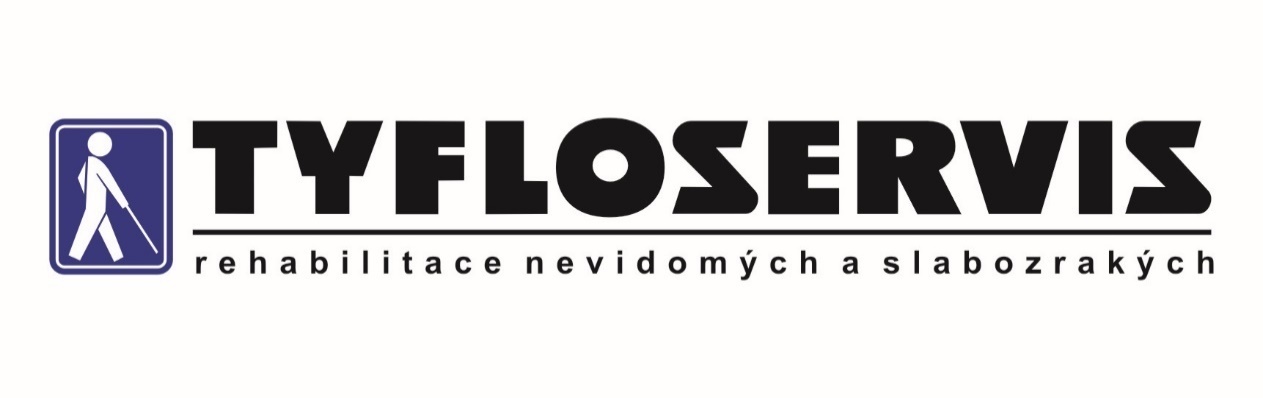 Výroční zpráva 2020ÚvodemVážené dámy, vážení pánové, předkládáme Vám Výroční zprávu 2020, ve které uvádíme přehled činností a statistik o poskytovaných službách, představujeme krajská střediska Tyfloservisu, o.p.s. a přinášíme výsledky hospodaření a poděkování všem, kteří nás podpořili, a to nejen finančně. Rok 2020 přinesl mnoho změn. Pandemie našim klientům nepříjemně ztížila životní situaci. Museli se naučit novým dovednostem a obstát v dosud neznámých situacích. Z toho důvodu pro nás bylo přednostní dělat vše pro to, abychom tuto těžkou dobu ustáli a mohli se i nadále věnovat poskytování sociální rehabilitace a rehabilitace zraku lidem nevidomým a slabozrakým.Pandemie podmínky ambulantní a terénní práce s lidmi s hendikepem znesnadnila a poskytování služeb částečně zpomalila. Hledali jsme nové způsoby, jak zájemcům o službu pomoci. Pokud to situace klienta umožnila, rozvíjeli jsme distanční formy poskytování podpory zaměřené na zprostředkování informací a nácvik speciálních dovedností, jako např. čtení a psaní Braillova bodového písma nebo výuku sociálních dovedností. V roce 2020 jsme poskytli rehabilitační služby celkem 2 685 klientům. Služby sociální rehabilitace využilo 2 308 osob, zdravotně-edukační služby 1 715 klientů. Oba typy služeb jsme současně poskytli 1 338 lidem. Bezplatné poskytování služeb by nebylo uskutečnitelné bez státních dotací, dalších grantů a sponzorských darů. Velké poděkování za podporu služeb sociální rehabilitace nevidomých a slabozrakých lidí patří Ministerstvu práce a sociálních věcí ČR. Dále Ministerstvu zdravotnictví ČR, které dotačně podporuje zdravotně-edukační služby, zejména pak výběr a nácvik práce s optickými pomůckami. Poděkování patří krajským úřadům, magistrátům, obcím a městským částem. Za speciální pomoc děkujeme Nadačnímu fondu Mathilda a Československé obchodní bance, a. s. Za osobní a lidskou podporu vděčíme paní hraběnce Mathildě Nostitzové. Vážíme si podpory Nadačního fondu Českého rozhlasu, který nás finančně podpořil ze sbírky Světluška a z Fondu Kaufland. Oceňujeme každého, kdo přispívá na veřejnou sbírku Bílá pastelka našeho zakladatele, Sjednocené organizace nevidomých a slabozrakých ČR, z. s. Spolu s krajskými TyfloCentry se na její realizaci podílí také Tyfloservis. Našemu zakladateli děkujeme za všestrannou podporu a spolupráci.Jako každým rokem je činnost Tyfloservisu postavena na lidech a jejich přístupu ke své práci. Děkujeme našim pracovníkům za oddanost a obětavost vůči nevidomým a slabozrakým klientům. K potřebám lidí se zrakovým postižením se učíme přistupovat s empatií a tvořivostí. U každého hledáme jeho osobní cestu k samostatnosti.  Na závěr bychom chtěli poděkovat PhDr. Josefu Cerhovi, řediteli Tyfloservisu, který nás v listopadu roku 2020 nečekaně opustil, za jeho laskavé vedení, za možnost dělat tvořivou a naplňující práci a za cestu, kterou ukazoval nám a naším prostřednictvím, zejména zrakově znevýhodněným klientům. ThDr. Eva Machová, Th.D. ředitelka Tyfloservisu, o.p.s. PředstavujemePhDr. Josef Cerha in memoriam 11. 1. 1956 – 9. 11. 2020 Dalo by se říci autor projektu Tyfloservis. In memoriam představujeme PhDr. Josefa Cerhu, který vedl „svůj“ projekt prakticky 30 let. Na počátku 90. let přišel s novou koncepcí sociální rehabilitace nevidomých a slabozrakých a dokázal ji uvést v život, nalézt pracovníky, postupy a prostory. Doktor Cerha navazoval na práci prof. Jána Jesenského. Ten v roce 1979 inicioval kurz instruktorů prostorové orientace a samostatného pohybu nevidomých a slabozrakých, jehož se Josef Cerha zúčastnil. Tato a další zkušenosti byly pro dr. Cerhu inspirací pro následnou tvorbu koncepce rehabilitace. Josef Cerha spolupracoval i s dalšími odborníky, s nimiž v 80. letech organizoval rehabilitační pobyty pro osoby s těžkým zrakovým postižením a pro rodiče zrakově postižených dětí, tenkrát na dobrovolnické bázi.V projektu Tyfloservis bylo nové to, že rehabilitace probíhá v místě bydliště, nebo přímo v domácnosti klienta. V nepříznivé životní situaci tak člověk není odtržen od své rodiny a svého prostředí, a učí se dovednosti sociální rehabilitace tam, kde je bude užívat. Do té doby existovalo rehabilitační středisko pro těžce zrakově postižené v Levoči a pro člověka to znamenalo odloučení od rodiny na mnoho dlouhých měsíců. Rodina naopak, jak dr. Cerha říkával, je v tuto chvíli zásadním záchytným bodem, funguje-li.Tento text nemá být vyčerpávajícím životopisem, ale zmiňme základní údaje z jeho života. Narodil se ve středních Čechách, v polabské vesnici Stará Lysá. Na svůj původ člověka, který nepochází z velkého města, byl velmi hrdý. Ve svém rodišti absolvoval několik tříd základní školy, dále pokračoval na škole měšťanské v Lysé nad Labem. Přechod do většího města označuje vzhledem k vlastní zrakové vadě za první životní skok. Je více žáků ve třídě, střídají se učitelé, pro zrakově postiženého člověka je taková situace nepřehledná. Díky rodině a pochopení učitelů školu zdárně dokončil. Zřejmě už tenkrát to bylo jeho charisma, které v lidech vyvolávalo solidaritu a ochotu pomoci. Přitom on současně dalším lidem pomáhal a solidární byl. Dalším krokem byl odchod do Prahy, kde studoval gymnázium pro nevidomé a slabozraké a seznámil se s mnoha kamarády, kteří formovali jeho život, a to především kulturně. Syn, Ondřej Cerha, charakterizuje tuto dobu zrání svého otce z doby, kdy ho ještě nemohl znát, slovy: „Do dospívání vstoupil na konci šedesátých let, kdy objevil uhrančivou sílu rockové muziky. Šeď normalizačních let si „obarvoval“ nezávislou kulturou undergroundu a přátelstvími ve společenství mániček.“ Po maturitní zkoušce nastoupil na Filozofickou fakultu Univerzity Karlovy v Praze a vystudoval obor psychologie. Pro diplomovou práci zvolil téma Volba povolání u zrakově postižené mládeže. Psychologii se chtěl věnovat více, ale jeho profesí nakonec bylo vedení celostátního systému rehabilitace. Vnímal „psychoterapeutický náboj“ sociálně rehabilitačních dovedností, samostatnost a nezávislost, kterou přinese zrakově postiženému člověku zvládnutí základních oborů rehabilitace: prostorové orientace, péče o sebe a o svou domácnost, Braillovo písmo apod. „Nejdůležitější je, když zvládnu něco praktického sám, třeba si uvařit čaj“, jak říkával.  V rozhovoru pro jihočeskou televizi v roce 2018 byl dotazován, zda je pro něj vlastní zrakové postižení v práci výhodou. Odpovídá, že spíše nevýhodou, ale může vlastní zkušenost použít, může pomůcky vyzkoušet sám na sobě. Josef Cerha žil pro další zrakově postižené s cílem jim ulehčit život. Sám měl vrozenou oční vadu, která v dětství způsobila postupné zhoršování zraku. V dospělosti byl prakticky nevidomý.  Zmiňme několik dalších charakteristik. Josef Cerha úžasně přednášel, právě o problematice zrakového postižení, o možnostech rehabilitace, o kontaktu s nevidomým nebo slabozrakým člověkem. Na to téma vydal několik textů, první byly Rady průvodcům nevidomých, které poprvé vyšly v roce 1986. V osobním životě byl znám převážně pro vytříbený smysl pro humor, lásku k umění v jakékoli formě. S dcerou Markétou navštěvoval nejrůznější kulturní akce. Měl zálibu ve ve sbírání citátů nebo aforismů. Jeho velkým uměním bylo vést lidi. V tomto ohledu byl unikátní. Dokázal ty správné pracovníky nalézt, dokázal jim předat svou zkušenost a představu o práci s klientem, s důrazem na lidský přístup. V Tyfloservisu kladl důraz na odbornost a na empatii pracovníků. Měl také porozumění a pochopení pro každého jednotlivého člověka, svého zaměstnance. Říkával: „Snažíme se dobře poznat toho, komu jsou služby určeny, a dobře připravit toho, kdo službu poskytuje“. Jedním z klíčů toho, jak uměl lidi okolo sebe zaujmout a motivovat, byl jeho obrovský kulturní rozhled. Být s Pepou, rozmlouvat s Pepou, bylo obohacující. Dokázal vytvořit tolik cennou, dobrou atmosféru na pracovišti, založenou na respektu k sobě navzájem. Atmosféru, která je jedinečná v tom, že v ní najde pomoc každý, kdo do ní vstoupí. PhDr. Josef Cerha byl členem několika organizací. Za všechny jmenujme jeho členství v Jazzové sekci při Svazu hudebníků ČSR, v Českomoravské psychologické společnosti a v Republikové radě Sjednocené organizace nevidomých a slabozrakých ČR, z. s. Jmenujme za všechny také několik ocenění, která získal. Byla to v roce 1997 výroční cena ministra zdravotnictví za práci ve prospěch zdravotně postižených, v roce 2011 Certificate of Achievement od Lions Club International a v roce 2019 Cena veřejnosti Nadace Olgy Havlové.Pepa Cerha byl jedinečný člověk pro ty, kteří ho znali, rodinu, kamarády, zaměstnance a příznivce Tyfloservisu. Svým odhodláním a statečností inspiroval lidi kolem sebe, vedl je k tomu, aby uměli pomoci nejen svému okolí, ale také sami sobě, a učil je spravedlivému jednání, empatii a laskavosti. Typickým pro něj byl jeho zájem o vše hezké, přírodu, kulturu. Vlastními slovy to kdysi charakterizoval jako „zájem o místa evokující prožitek harmonie ducha, přírody a kultury, ať už v Řecku, Egyptě nebo v lese u Staré Lysé.“ PhDr. Mgr. Ondřej Cerha, syn"Tatínek byl věřící člověk, svou víru prožíval vnitřně a nedával příliš na odiv… Střízlivě ho fascinovala moudrost starých civilizací. Ano, těch společností, kde se nevidomý často stával šamanem či vizionářem, díky své schopnosti „vidět dál“. Na svých cestách po světě sbíral kopie slavných soch, aby pak taktilní cestou předával zážitky dalším nevidomým. Při putováních po vlasti se radoval z banalit, zaznamenával si například roztodivné a kuriózní názvy obcí, kterými ve dvou projížděli."

hraběnka Mathilda Nostitzová, patronka Tyfloservisu"Pepíčka Cerhu jsem znala od roku 1991. Měla jsem ho vždy za jednoho z největších odborníků. Založil úžasnou organizaci, která pomáhá nevidomým a slabozrakým lidem po celé České republice."PhDr. Milan Pešák, emeritní senátor a bývalý prezident SONS ČR „S PhDr. Josefem Cerhou, Pepou či Pepíkem, jak jsme mu my, kdo jsme s ním byli v každodenním kontaktu, říkali, jsem měl čest spolupracovat 14 let. Jeho hodnotami, které v práci i osobním kontaktu vždy dodržoval, byla odbornost, vstřícnost i vytrvalost. Možná k tomu, co chtěl dosáhnout, neuháněl závratnou rychlostí, ale šel za tím vždy a neochvějně, nikdy neuhnul. Pepíka si moc vážím a jsem rád, že kromě společné práce jsme mohli být i dobrými kamarády – bez mála 30 let. Chybíš, Pepo!“Mgr. Veronika Haiclová, vedoucí krajského střediska Tyfloservisu, o.p.s. v Olomouci „Ztratili jsme nejlepšího šéfa, jakého by si kdo mohl představit. Nejen že našel cestu pro mnohé zrakově postižené v naší zemi, ale umožnil nám jít po ní také, naplňovat ji smysluplnou prací, hodnotami, které ctil. Kromě profesionality jsme u něho našli lidskost, nadhled, humor, touhu po poznání, úctu k historii, je toho moc. Přinášel témata, která přesahovala naši práci, motivoval nás dívat se dál a při tom zůstat nohama na zemi. Budeme s nejlepším svědomím nadále jeho odkaz naplňovat.Nikdy mu nezapomenu, že mi umožnil při práci dochovat mého tátu a tchýni.Dával nám důvěru, což nás motivovalo zvládat samostatně úkoly, na které bychom si třeba ani netroufli. Umožnil nám tak růst, rozvíjet své schopnosti. Nevzdávat nic.Měl rád květiny a zvířata, měl krásný hlas a humor. Vidím ho na každém kroku v práci, protože naše práce je jeho odkaz.“PhDr. Štěpánka Tůmová, forenzní psycholožka „Pepa byl v mých očích nevídaně mnohostranně košatá osobnost, kterého si studium psychologie spíše našlo než naopak, a přispělo již pouze nadstavbovým rozvinutím vrozeného lidského bohatství jeho duše.Projevoval se jako člověk kultivovaný a empatický, ale uměl být veselý až dovádivý, měl smysl pro humor, rád se účastnil vymýšlení různých radostných překvapení pro potěšení druhých. V případě potřeby jsem ho zažila jako rozhodného a k povinnostem druhých tak náročného, jako byl sám k sobě. Ve výjimečných chvílích jsem z něj vyciťovala ale i jistou nostalgii a zádumčivost, na jejichž důvody si ale nikdy nestěžoval, okolí jimi nezatěžoval, protože jako moudrý člověk věděl, že ty největší bolesti si každý v sobě musí vyřešit sám.Poznala jsem Pepu již ve své dospělosti, kdy, jak se říká, máme mít "to základní vyřešeno", ale přesto mne ovlivnil a nenápadně mi pomohl při doformování a vyjasnění některých mých názorů a postojů. Je mi velmi líto, že o Pepovi mluvím už jen v minulém čase, chtěla jsem se ho ještě na tolik věcí zeptat ...“Paní Eva Holubová, filmová a divadelní herečka „… Jeden z nejlepších, nejmoudřejších a nejspravedlivějších lidí, co jsem poznala. Byl velmi obětavý v práci pro druhé, jeho smysl pro humor neznal hranic … Pepa se nevzdával, byl bojovník za práva a lepší život pro druhé ...“Mgr. Václav Polášek, současný prezident SONS ČR, z. s. „PhDr. Josef Cerha byl v teorii sociální rehabilitace pro zrakově postižené žákem prof. Jána Jesenského a k praktickým a koncepčním schopnostem mu také dopomohlo studium psychologie a také zkušenosti člověka, který byl sám těžce zrakově postižený.S Pepou jsem se seznámil začátkem září 1973 na internátě v Praze na Vinohradech… Byl usměvavý a klidný a vlastně i hodně kamarádský, což mi první týdny v Praze hodně pomohlo zvyknout si… S malými přestávkami a na různých pozicích, ale vždy v organizacích nevidomých, jsme fungovali až do zmíněného pondělka … Je mi to, Pepo, moc líto a za všechno Ti moc děkuji.“
Bc. Pavla Kovaříková, MS, ředitelka neziskové organizace Rozhledna "Pepa ve mně zůstává jako klidný hlas. Hlas, který s nadhledem a hlubokým porozuměním komentuje, vlídně a trefně pojmenovává, nasvicuje to podstatné, aniž by odsuzoval, často připojí i laskavý humor. U Pepy jsem si vždy všímala, s jakou pozorností přistupoval k člověku, jaký skutečný respekt k druhému v tom byl... "Služby během pandemie COVID-19Poskytování služeb v loňském roce zasáhla epidemie/pandemie nemoci COVID-19, která přinesla vyhlášení nouzového stavu a s ním řadu mimořádných opatření. Všichni jsme se ocitli v situacích, se kterými jsme doposud neměli žádné zkušenosti. Nebyli jsme vybaveni žádnými ochrannými prostředky, takže naše prvotní úsilí směřovalo k získání dostatečného množství dezinfekčních prostředků, roušek a rukavic, kterými bychom mohli vybavit střediska a zejména naše klienty. V počátku veškeré služby zahrnovaly převážně hledání kompromisu mezi potřebami klientů a dodržováním vládních opatření.V této mimořádné situaci pro nás bylo obzvláště důležité, aby byla zajištěna bezpečnost klientů. Proto byly od 16. 3. 2020 přerušeny veškeré služby, které vyžadovaly osobní kontakt. Naší hlavní činností se stalo mapování situace klientů a jejich informování o: důležitých opatřeních, které vydala Vláda v ČR v souvislosti s koronavirem;povinnosti nosit roušku, případně kde si roušku sehnat, jak si roušku správně nasadit a jak ji dezinfikovat;bezpečnostních zásadách (použití dezinfekce, dodržování odstupů atd.);změnách ve veřejné dopravě;návazných službách (např. o krizových linkách nebo službách, které v současné situaci pomáhají potřebným s nákupem, venčením psů atd.).Byla zavedena distanční forma poskytování služeb. Snažili jsme se maximálně využívat takové způsoby komunikace, které byly oboustranně zvládnutelné. Využívali jsme nejen telefonickou formu (telelefon, SMS zprávy, Skype, WhatsApp aj.), ale také e-maily či dopisy. Veškeré služby, které nebylo možné poskytovat distančně, ať už se jednalo o dlouhodobé kurzy nebo jednorázová setkání, byly zrušeny.Jen ve výjimečných případech bylo nutné se s klienty setkat osobně. Poskytování těchto jednorázových služeb probíhalo vždy po konzultaci s ředitelem Tyfloservisu nebo jím pověřenou osobou. Klient byl předem dotazován na zdravotní stav v souvislosti s nákazou onemocnění COVID-19, případně zda se nenachází v nařízené karanténě. Setkání vždy probíhala podle stanovených hygienických pravidel.Vybavit osaměle žijící klienty rouškami a informacemi o jejich používání a údržbě se stalo pro všechna střediska naprostou prioritou. Vzhledem k nedostatku ochranných prostředků se některá pracoviště Tyfloservisu proměnila v šicí dílny. Hotové roušky pak byly distribuovány klientům.Čas, který jsme vzhledem k situaci nemohli věnovat přímé práci s klienty, jsme využili k úklidům a renovacím středisek, k údržbě a kompletaci kompenzačních a rehabilitačních pomůcek, k aktualizacím pracovních materiálů, adresářů, knihoven aj.Od 11. května 2020 jsme začali znovu postupně poskytovat terénní služby v přímém kontaktu s klienty, v jejich přirozeném prostředí, v místě bydliště klienta, na dohodnutých trasách, ve veřejných budovách a v dopravních prostředcích, vždy mimo prostory střediska. Obecně byly preferovány služby poskytované venku před těmi, které by bylo nutné poskytovat v interiéru. Dodržování přísných hygienických opatření pokračovalo i nadále. Terénní a ambulantní služby v přímém kontaktu s klientem se na základě ústního čestného prohlášení poskytovaly do 21. června 2020 pouze lidem do 50 let věku. Terénní služby se do uvedeného data neposkytovaly klientům žijícím v pobytových sociálních službách nebo klientům aktuálně hospitalizovaným ve zdravotnických zařízeních. Výjimku bylo možné učinit na základě písemného souhlasu ředitele Tyfloservisu, o.p.s. a písemného čestného prohlášení klienta.Všem klientům bez omezení byly nadále poskytovány služby distanční formou.Od 25. května 2020 jsme poskytovali terénní služby již v potřebné míře a obvyklém rozsahu, a také služby ambulantní v přímém kontaktu s klienty v prostorách středisek Tyfloservisu. Stále platilo omezení pro věk klientů a jejich umístění v pobytovém zařízení.Od 8. června 2020 byly služby již závazně poskytovány v souladu s vnitřními směrnicemi Tyfloservisu – sestavovaly se individuální plány s klienty, v případě dlouhodobých služeb, nebo navrhl-li to klient, se smlouva s klientem uzavírala písemně. Obnovilo se poskytování služeb dle uzavřených smluv. Doplnily se písemné podoby smluv a individuálních plánů tam, kde byly v období nouzového stavu uzavřeny pouze ústně. Od 22. června 2020 se ambulantní a terénní služby poskytovaly všem klientům, bez omezení věku. Pokud to situace umožňovala, pak také v pobytových zařízeních.V polovině října 2020 se epidemiologická situace opět výrazně zhoršila, onemocnění COVID-19 se začalo objevovat mezi klienty i pracovníky Tyfloservisu. Pečlivě jsme zvažovali, nakolik je bezpečné a možné poskytovat klientům služby terénní a ambulantní formou. U klientů, kde to bylo možné, jsme opět poskytovali služby distanční formou. Telefonicky jsme také zjišťovali, zda naši klienti vědí, jak v současné situaci postupovat, zda mají zajištěny základní životní potřeby (jídlo a pití, léky, zdravotní péči apod.), ochranné pomůcky, zda mají kontakty na služby, které by jim mohly situaci usnadnit. Snažili jsme se maximálně snížit riziko nákazy a případné šíření onemocnění také mezi pracovníky navzájem, proto se pracovníci na jednotlivých střediscích střídali tak, aby v celých prostorách střediska byl vždy jen jeden pracovník. Po dohodě s nadřízeným pracovníkem byla také využívána práce z domova, tzv. home office.Rok 2020 v Tyfloservisu 13 krajských středisek29 let existence2 685 klientů8 613 hodin přímé práce s klienty24 353 hodin nepřímé práce s klienty3 869 hodin na cestě za klienty129 274 ujetých km za klienty a v rámci osvětových aktivit48 přednášek pro veřejnost na téma zrakového postižení14 konzultací architektonických bariér46 osvětových akcí42 pracovníků2 635 hodin vzdělávání pracovníků17 stážistůTyfloservis, o.p.s.PosláníObecně prospěšná společnost Tyfloservis nabízí podporu, informace a nácvik dovedností lidem, kteří přes vážné zrakové potíže hledají cestu k co možná nejsamostatnějšímu životu. Působí též na společnost, aby dokázala k jejich samostatnosti přispívat a pomohla tam, kde je to třeba.Základní údajeNázev: Tyfloservis, o.p.s.Právní forma: obecně prospěšná společnostSídlo: Krakovská 1695/21, 110 00 Praha 1Tel.: 221 462 365E-mail: centrum@tyfloservis.czDatová schránka ID: hxuy7auWeb: www.tyfloservis.czIČO: 26200481DIČ: CZ26200481Centrální bankovní účet: Československá obchodní banka, a.s., Radlická 333/150, 150 57 Praha 5, č. ú.: 289546142/0300Datum vzniku: 18. 9. 2000Datum založení: 11. 8. 2000Zahájení obecně prospěšné činnosti: 1. 1. 2001Zakladatel: Sjednocená organizace nevidomých a slabozrakých České republiky, zapsaný spolek (dále také SONS ČR, z. s.)Statutární zástupce: ředitel/ředitelka, případně jím/jí pověřená osoba Přepočtený počet pracovníků: 42Registrace organizace: rejstřík OPS, vedený Městským soudem v Praze, oddíl O, vložka 186Druh obecně prospěšných služeb: terénní a ambulantní rehabilitace nevidomých a slabozrakých osobRegistrace sociálních služeb dle zákona č. 108/2006 Sb., o sociálních službách: přidělena dne 31. 10. 2007 (§ 70 sociální rehabilitace)Doplňková činnost: provozována na základě živnostenského listu Status: Tyfloservisu, o.p.s. byl udělen status fakultní školy Pedagogické fakulty Univerzity Karlovy v Praze Členství v organizacích: ČRSS (Česká rada sociálních služeb), Asociace zrakových terapeutů, z.s., ANNO Zlín (Asociace nestátních neziskových organizací v ČR, z.s. V průběhu roku 2020osoba ředitele:		změněnasložení správní rady:		změněnosložení dozorčí rady:		nezměněno zakládací listina:		nezměněnaHistorieProjekt Tyfloservis, terénní a ambulantní rehabilitace nevidomých a slabozrakých osob ve věku 15 a více let, byl postupně realizován v rámci těchto organizací:1991 až 1996 při občanském sdružení Česká unie nevidomých a slabozrakých (ČUNS)1996 až 2000 při občanském sdružení Sjednocená organizace nevidomýcch a slabozrakých ČR (SONS ČR)2001 až dosud při obecně prospěšné společnosti TyfloservisPo celou dobu, až do nečekaného odchodu v listopadu 2020, stál v čele projektu Tyfloservis PhDr. Josef Cerha.Organizační strukturaSprávní rada od 1. 1. 2020Předseda (od 16. 1. 2020): Mgr. Luboš ZajícČlenka: doc. PhDr. Lea Květoňová, Ph.D.Člen: PhDr. Rudolf VolejníkDozorčí rada od 1. 1. 2020Předsedkyně (od 20. 1. 2020): Ing. Kateřina JelínkováČlenka: JUDr. Radmila ChadimováČlenka: Mgr. Věra VlasákováStatutární zástupce – ředitelPhDr. Josef Cerha (do 9. 11. 2020)ThDr. Eva Machová, Th.D. (od 18. 11. 2020)Pracovníci Organizačního a metodického centraZástupce řediteleThDr. Eva Machová, Th.D. (do 26. 10. 2020)Bc. Barbora Salátová, DiS. (od 27. 10. 2020)Vedoucí sekretariátuJitka RoubíčkováFundraising & public relationsBc. Karolina GašparováIng. Karolina Šimková (do 14. 7. 2020)MetodiciMgr. Iveta LangrováBc. Barbora Salátová, DiS.Krajská ambulantní střediska TyfloservisuBrnoČeské BudějoviceHradec KrálovéJihlavaKarlovy VaryLiberecOlomoucOstravaPardubicePlzeňPraha a střední ČechyÚstí nad LabemZlínPracovníci krajských středisekViz informace o jednotlivých střediscích.Strategické cíle 2016 až 2021Obecněudržení dosavadní organizační strukturyzajištění přiměřené personální a materiální vybavenostikvalitativní zvyšování úrovně poskytovaných služebHlavní strategický cílZvyšovat samostatnost nevidomých a slabozrakých lidí ve věku 15 a více let na celém území České republiky.Služby TyfloservisuPůsobnostVe všech krajích ČRCílové skupinyLidé se zrakovým postižením ve věku 15 a více letnevidomí a slabozrací lidélidé s kombinovaným zrakovým a dalším postiženímŠiroká laická i odborná veřejnostZdravotně-edukační službyPro slabozraké či nevidomérehabilitace zraku - nácvik využívání zrakových funkcíporadenství v oblasti získávání pomůcek, nácvik práce s nimi (optické i neoptické pomůcky pro čtení, pomůcky pro selfmonitoring zdravotního stavu)úprava prostředí, využití osvětlení, kontrastů a zvětšeníkompenzace zraku dalšími smysly (sluch, hmat, čich aj.) a psychickými funkcemi (paměť, myšlení, představivost atd.)podpora akceptace vadyPro veřejnostinformační a osvětová činnost (kontakt s nevidomým a slabozrakým člověkem)konzultace odstraňování bariérSociální službySociální rehabilitace (pro zrakově postižené)základní sociální poradenstvívýběr vhodných pomůcek a nácvik práce s niminácvik dovedností: sebeobsluha, prostorová orientace a samostatný pohyb, psaní na klávesnici, čtení a psaní Braillova písma, psaní vlastnoručního podpisu, sociální dovednosti, tyflografika, komunikace s multihandicapovaným člověkemFormy práce s klientyambulantní i terénnítelefonické i e-mailovéjednorázové i dlouhodobéindividuální, výjimečně skupinovéPrincipy poskytování služebjednotnost služeb v celé České republiceodbornost v poskytování služebdostupnost služebnávaznost a kombinování služebdostatečná informovanost veřejnostivčasný kontakt s klientemindividuální přístup ke klientovinácvik dovedností především v reálných podmínkáchvyužívání dostupného potenciálu zraku, ostatních smyslů i psychických funkcípodpora samostatnosti, soběstačnosti, nezávislosti a odpovědnosti za vlastní životprevence dalšího poškozeníochrana práv klientůRole Organizačního a metodického centravýběr a proškolování instruktorů rehabilitacepropagace, materiální a finanční zabezpečení projektu Tyfloservis na celostátní úrovnizpracovávání statistických výstupůrozvoj kvalitních sociálně rehabilitačních služeb (pomůcky a postupy, bariéry, komunikace)poskytování služeb klientům s kombinovaným postižením a metodické vedení středisek v této oblastizpracování organizačních a metodických pokynů a vnitřních směrnic, informační serviskontrola činnosti středisekzajištění účetní a mzdové agendypřipomínkování návrhů právních noremZpráva o činnostiZdravotně-edukační služby (rehabilitace zraku)Projekt: Tyfloservis, o.p.s. - rehabilitace a kompenzace zrakových funkcí u osob s těžkým zrakovým postiženímZdravotně-edukační služby představují soubor rehabilitačních a edukačních aktivit, jejichž cílem je zejména:podpora akceptace zrakové vady a snížení závislosti člověka s těžkým zrakovým postižením na pomoci svého okolí,podpora při výběru a nácviku používání vhodných pomůcek, které klientům usnadní zvládání různých praktických činností (zejm. optické pomůcky, kamerové lupy a pomůcky pro selfmonitoring),zvýšení schopnosti klientů efektivně používat zrakové funkce a zlepšit tak jejich funkční vidění (rehabilitace zraku),poradenství při odstraňování bariér a úpravách prostředí z hlediska potřeb člověka s těžkým zrakovým postižením,edukace veřejnosti v kontaktu s lidmi s těžkým zrakovým postižením, která přispívá k porozumění, posílení tolerance a usnadnění integrace nevidomých a slabozrakých lidí do společnosti.Poradenství, podpora a nácvik dovedností pro nevidomé a slabozraké2 149 intervencí a kontaktů pro 1 715 klientů se zrakovým postižením1 638 hodin přímé práce s klienty1 757 hodin nepřímé práce (příprava na setkání s klientem, záznam o jeho průběhu atd.)4 587 hodin další nepřímé práce ve prospěch klientů (jednání se zájemci, příprava pomůcek, výukových a informačních materiálů, prostor střediska a služebního automobilu na poskytování služeb atd.)487 hodin dojíždění za klienty949 písemných doporučení na vybrané optické pomůcky403 písemných doporučení na vhodnou kamerovou lupu6 doporučení na pomůcky pro selfmonitoring (glukometr, tonometr, teploměr aj. s hlasovým výstupem)Poradenství při odstraňování bariér a úpravách prostředí14 konzultací32 hodin práceEdukace odborné veřejnosti v kontaktu s lidmi nevidomými a slabozrakými17 studentů či pracovníků jiných institucí na stážích či praxích ve střediscích Tyfloservisu (549 hodin)1 542 posluchačů z řad žáků a studentů (vč. studentů medicíny), zdravotních sester, učitelů, pracovníků úřadů, dobrovolníků, pracovníků pobytových zařízení a dalších neziskových organizací na 48 odborných a osvětových přednáškách (384 hodin)Prezentace rehabilitačních služeb veřejnosti46 osvětových akcí (formou seminářů pro odbornou veřejnost a odborných konzultací) a další rozhlasová či televizní vystoupení, články v tiskudepistáž nových klientůoslovení dobrovolníků a veřejnosti v rámci sbírky Bílá pastelka, avšak z důvodu pandemie se její pořádání přesunulo značnou měrou do on-line prostředíkonzultace diplomových prací a další odborné konzultaceZhodnocení výsledků Realizace projektu přispěla ke snížení závislosti lidí s těžkým zrakovým postižením na pomoci okolí, a tím i k jejich integraci do společnosti. Projekt probíhal během celého roku (od 1. 1. do 31. 12. 2020), jeho realizaci však ovlivnila pandemie COVID-19 (více informací v kapitole „Poskytování služeb během pandemie COVID-19“). Shrnující údaje:služby byly poskytnuty celkem 1 715 různým klientům (z toho 1 124 ženám, 589 mužům, 2 nezletilým klientům)1 638 hodin přímé práce s klienty1 757 hodin nepřímé práce (pro konkrétní klienty)4 587 hodin další nepřímé práce ve prospěch klientů487 hodin dojíždění za klienty1 428 hodin věnovaných edukačním a osvětovým aktivitám32 hodin strávených poradenstvím při odstraňování bariér a úpravách prostředíPodrobnější informace o financování služby čtenář nalezne v kapitole "Financování činnosti Tyfloservisu".Sociální rehabilitaceRegistrovaná sociální služba - sociální rehabilitace dle § 70 zákona č. 108/2006 Sb., o sociálních službách. Cílem služby sociální rehabilitace je, aby lidé, kterým se výrazně zhoršil zrak, nebo o něj zcela přišli, znovu získali sebedůvěru a dovednosti nezbytné pro samostatný život, aby se snížila jejich závislost na pomoci blízkých osob či sociálních služeb a aby se znovu začlenili do běžného života ve společnosti. Kurzy sociální rehabilitace263 individuálních/skupinových dlouhodobých kurzů sociální rehabilitace2 770 setkání261 nevidomých a slabozrakých klientů3 863 hodin přímé práce s klienty2 719 hodin nepřímé práce ve prospěch klientů (příprava, zápisy o průběhu jednotlivých setkání a jiné související činnosti)2 257 hodin dojíždění za klienty Individuální kurzy Typ kurzu						              početSebeobslužné dovednosti (nácvik péče o vlastní osobu, vaření, praní, žehlení atd.)…………………...…………… 40Čtení a psaní Braillova bodového písma………………………….22Prostorová orientace a samostatný pohyb………………………121Psaní na klávesnici PC……………………………….…………….71Nácvik vlastnoručního podpisu…… ……………………………..…2Nácvik sociálních dovedností……………………………….…........4Celkem……………………………………………..………….......260Skupinové kurzy Typ kurzu								    početSebeobslužné dovednosti …………………………………………..1Nácvik sociálních dovedností……………………………..………...2Celkem………………...…………………………………..…............3Jednorázová prácePoradenství (návazné služby, příspěvky aj.), nácvik dílčích dovedností, odzkoušení nejrůznějších typů pomůcek (např. pro domácnost, orientaci, odstraňování bariér atd.), zácvik v jejich používání a poskytování informací o jejich získávání2 232 nevidomých a slabozrakých klientů 3 052 jednorázových individuálních nebo skupinových intervencí (intervence - přímá práce v délce 30 minut a více)937 kontaktů (kontakt - přímá práce v rozmezí 10 - 29 minut)3 112 hodin přímé práce v rámci intervencí a kontaktů 3 612 hodin nepřímé práce 1 125 hodin dojíždění za klientyZhodnocení dosažených výsledkůZe záznamů o poskytnutých službách vyplývá, že reagovaly na potřeby, přání a možnosti klientů a vedly ke zvýšení jejich informovanosti a samostatnosti. Služba byla poskytována nepřetržitě během celého roku 2020 všemi středisky Tyfloservisu. Ale rozsah a forma poskytování služeb byla ovlivněna pandemií COVID-19 (více informací v kapitole „Poskytování služeb během pandemie COVID-19“). Shrnující údaje:jednorázové i dlouhodobé služby poskytnuty celkem 2 308 různým klientům (z toho 1 440 ženám, 856 mužům, 12 nezletilým klientům)6 975 hodin přímé práce s klienty6 331 hodin nepřímé práce (příprava na setkání s klientem, záznam o jeho průběhu atd.)3 382 hodin dojíždění za klienty11 680 hodin další nepřímé práce ve prospěch klientů (jednání se zájemci, příprava pomůcek, výukových a informačních materiálů, prostor střediska a služebního automobilu na poskytování služeb apod.)K 31. 12. 2020 bylo evidováno 100 čekatelů na službu (žadatelům nemohla být služba poskytnuta z kapacitních důvodů). Informace o financování služby čtenář nalezne v kapitole "Financování činnosti Tyfloservisu".Další aktivity Veřejná sbírka Bílá pastelka 2020Tyfloservis, o.p.s. se spolu s krajskými Tyflocentry podílí na realizaci veřejné sbírky Bílá pastelka našeho zakladatele – Sjednocené organizaci nevidomých a slabozrakých, z. s. Výtěžek sbírky je určen na podporu služeb pro osoby s těžkým zrakovým postižením. Sbírka se v roce 2020 konala ve dnech 12. – 14. října 2020 a bylo to vůbec poprvé, kdy trvala tři dny. Vzhledem k epidemiologické situaci však bylo do ulic vysláno jen pár dobrovolníků, kteří prodávali bílou pastelku, symbol světa nevidomých. Celkem jich bylo 760, z toho 164, kteří spolupracovali s Tyfloservisem. Organizovat sbírku v těchto podmínkách bylo opravdu náročné. Do posledního dne se nevědělo, zda bude možné v ulicích prodávat. Navíc bylo nutné přijmout přísná hygienická opatření, aby nedošlo k ohrožení zdraví dobrovolníků, zaměstnanců pořádajících organizací a také veřejnosti. Proto jsme se rozhodli částečně sbírku přenést do online prostředí. Firmám, různým institucím a našim příznivcům na sociálních sítích jsme nabídli možnost přispět na sbírku pomocí QR kódu nebo zasláním jakékoliv finanční částky na sbírkový účet. Díky tomu činil celkový výtěžek sbírky pěkných 1 110 109 Kč. Všem, kteří přispěli, tímto velice děkujeme. Peníze ze sbírky slouží každoročně na pokrytí nákladů v měsících, kdy nejsou známy výsledky dotačních řízení a na financování položek, které není možné z těchto dotací hradit. Na závěr děkujeme všem dobrovolníkům, kteří se do sbírky aktivně zapojili. Jste naši hrdinové a jen vaší zásluhou se podařilo vybrat sumu, kterou jsme opravdu nečekali. Pokud byste chtěli sbírku podpořit i nyní, můžete si vybrat jeden z následujících způsobů: poukazem libovolné částky na sbírkový učet: 8888332222/0800zasláním jednorázové dárcovské SMS ve tvaru DMS PASTELKA 30, DMS PASTELKA 60 nebo DMS PASTELKA 90 na telefonní číslo 87 777, (cena DMS je 30 Kč, 60 Kč nebo 90 Kč, organizace obdrží 29 Kč, 59 Kč nebo 89 Kč)zasláním trvalé dárcovské SMS ve tvaru DMS TRV PASTELKA 30, DMS TRV PASTELKA 60 nebo DMS TRV PASTELKA 90 na telefonní číslo 87 777, (cena DMS je 30 Kč, 60 Kč nebo 90 Kč měsíčně, organizace obdrží 29 Kč, 59 Kč nebo 89 Kč)Děkujeme také partnerům sbírky: Česká spořitelna, a.s., DHL Express (Czech Republic) s.r.o., Hlavní město Praha, KARTON SERVIS s.r.o., Lexum a.s., Lions Club International – District 122 Česká republika a Slovenská republika, Loomis Czech Republic a.s., Seznam.cz, a.s., Walstead Moraviapress s.r.o.Další informace:https://www.facebook.com/bilapastelkahttps://www.bilapastelka.czVeřejná sbírka pokladničky vodicí pes 2020V průběhu celého kalendářního roku se může veřejnost spolupodílet na financování služeb Tyfloservisu další formou veřejné sbírky. V obchodních centrech, na úřadech i v menších obchodech je možné přispět libovolnou částkou do kasičky v podobě plyšového labradorského retrívra s postrojem vodicího psa pro nevidomé. Další variantou jsou malé pokladničky, umístěné na pultech malých krámků, kaváren nebo pekáren. Tato forma dobročinnosti je veřejnosti blízká, je oblíbená a je konkrétní podporou pro klienty Tyfloservisu v místním regionu.  Každoročně se přesvědčujeme, že lidé chtějí a umějí darovat. Na dalších stránkách si můžete přečíst příběhy našich klientů a prohlédnout si dokumentující fotografie. Věříme, že skutečné příběhy inspirují a motivují k tomu, jestli darovat, a doufáme, že vedou ke zvýšení povědomí o životě a potřebách lidí se zrakovým postižením. V rámci naší republiky měl Tyfloservis v roce 2020 umístěno 87 velkých a 72 malých pokladen.V uvedeném roce z výtěžku kasiček získal celkem 425 472 Kč.Velice si vážíme každého příspěvku a děkujeme za Vaši dobročinnost.Den všech v Žírči Při Domově svatého Josefa v Žírči, který se zabývá péčí o lidi s roztroušenou sklerózou, se od roku 2018 koná akce nazvaná Den všech. K účasti na této akci byl Tyfloservis pozván již během prvního ročníku, a opětovně pak v roce 2020. Den všech proběhl 29. srpna, tedy v době, kdy byla epidemická situace příznivější. Akce se konala v malém, ale krásném parku vedle Domova svatého Josefa. Tento areál je barokní, velmi citlivě opravený, takže jakákoli akce zde je i malou exkurzí do dějin architektury. Jak už z názvu vyplývá, je tato akce určena pro všechny. Děti zde například najdou spoustu zábavných a naučných atrakcí jako bosý chodníček, malování na kamínky, divadlo, školu cirkusu apod. Pro rodiče jsou zde stánky s regionálními výrobci originálního oblečení, dobrého jídla a dalších věcí pro uspokojení ducha a těla. Za Tyfloservis jsme připravili ukázku hmatových pomůcek a hraček, dále psaní na Pichtově psacím stroji, dráhu pro chůzi s bílou holí a simulační brýle. Na ukázku jsme vzali i optické pomůcky, kamerové lupy, ozvučené hodiny apod. Dále jsme přivezli řadu vzdělávacích brožurek.U našeho stánku se zastavovaly hlavně děti, které si zkoušely vše. Nejvíce se jim líbily hmatové obrázky a psaní jména v Braillově písmu. Rodiče se zajímali o naše služby, např. pro své blízké. Jelikož bylo před krajskými volbami, akce se účastnili i regionální politici, kteří se u našeho stánku zastavovali a fotili. Problematika nevidomých a slabozrakých je zajímala. Tato akce byla jednou z mála, které se mohly v roce 2020 realizovat, a to byl možná i důvod, proč byla návštěvnost tak velká. V průběhu odpoledne se u našeho stánku zastavilo přibližně 200 návštěvníků.Braillská tiskárna – důležitý pomocník rehabilitaceV roce 2020 zakoupilo středisko Tyfloservisu v Hradci Králové, která působí v Královéhradeckém a Pardubickém kraji, novou braillskou tiskárnu Index Everest V5. Ta nahradila starší typ tiskárny braillských znaků, kterým je středisko vybaveno od roku 2000. Potřeba na obnovení tiskárny vzešla z problémů s připojením staré tiskárny k současným počítačům a jejich operačnímu systému, kdy pravidelně docházelo, např. k chybám v komunikaci mezi zařízeními, odinstalování tiskárny apod.Pojďme si tiskárnu a její využití v Tyfloservisu více představit. Braillská tiskárna umožňuje tisk hmatového písma, které využívají nevidomí a těžce slabozrací lidé, např. ke čtení knih, popisků na lécích, k tvorbě popisků v domácnosti, při studiu cizích jazyků, gramatické kontrole textu apod. Výuka čtení a psaní bodového písma je náplní jednoho z rehabilitačních kurzů, který mohou klienti ve spolupráci s Tyfloservisem absolvovat, a tím se stát méně závislými na svém okolí.Nový typ braillské tiskárny dobře komunikuje se současným počítačovým zázemím střediska, včetně přenosných zařízení. Text lze tedy připravit na jakémkoliv zařízení připojeném k internetu a tiskárna ho vytiskne v bodovém písmu. Díky licenci na BUF program tiskárna také umí soutisk Braillova písma a tištěné latinky, což je výhodné zejména pro výuku. Nový typ tiskárny dále umožňuje tvorbu hmatové grafiky, kterou bude možné využívat v dalších oblastech rehabilitace klientů, např. v oblasti rozvoje hmatu jako kompenzačního smyslu, čtení hmatových obrázků či map apod. Závěrem lze říci, že nákup nové braillské tiskárny zkvalitnil proces přípravy braillských tisků pro klienty, kteří nacvičují čtení písma nebo potřebují vytisknout kratší text. Nová tiskárna je k dispozici také zájemcům z řad veřejnosti, kteří chtějí zajistit přístupnost určitých dokumentů pro skupinu lidí s těžkým zrakovým postižením a požadují braillský tisk. Nakonec tiskárna usnadnila život pracovnicím pobočky, které mohou tisky rychle a bez zádrhelů připravit pro výuku i další potřeby zájemců. Novou tiskárnu v ceně 134 840 Kč jsme mohli zakoupit díky finančním prostředkům získaným z dotace od Pardubického kraje a darů od Nadačního fondu Českého rozhlasu, který příspěvek poskytl z Fondu Kaufland a Advokátní kanceláře PADĚRA, RADA & PARTNEŘI s. r. o. Všem dárcům moc děkujeme za pomoc se zkvalitněním naší práce.Cvičná kuchyň pro slabozraké a nevidomé je nyní i v BrněV brněnském středisku Tyfloservisu mají velikou radost z toho, že díky významné finanční podpoře sponzorů (ČSOB, a. s., Nadačnímu fondu Českého rozhlasu a společnosti Diplomatic Spouses´ Association z.s., anonymnímu dárci) a dalším slevám a darům (od firem Blum, s.r.o., Bažant Interier s.r.o. a MAYBE STYLE s.r.o.) mohli vybudovat cvičnou kuchyň pro nevidomé a slabozraké klienty. Moderní vzorová kuchyň slouží k nácviku vaření, pečení i samotným základům sebeobsluhy. Nevidomí a slabozrací lidé mohou pod vedením instruktorů nacvičovat využívání speciálních pomůcek, nebo obsluhu zařízení a spotřebičů, jako je mikrovlnná trouba, myčka nádobí, pečící trouba, varná deska, domácí pekárna, kuchyňský mixér apod.Spotřebiče v kuchyni mají jak tlačítkové ovládání, tak označení reliéfními značkami, které umožňují jejich snadné ovládání hmatem. K vybavení kuchyně patří i kuchyňské pomůcky vhodné ke krájení, vážení, pečení, vaření, stolování atd.  Lidé se zrakovým postižením si tak mohou vyzkoušet manipulaci s nejrůznějšími pomůckami.Cvičná kuchyně také nabízí inspiraci pro ty, kteří uvažují o úpravě své vlastní kuchyně tak, aby vyhovovala potřebám nevidomých a slabozrakých. Kuchyně se skládá z různě barevných prvků, které vytvářejí barevný kontrast. Barvy kuchyňské linky, pracovní plochy, stěny a podlahy se navzájem výrazně odlišují a vyhovují tak potřebám slabozrakých. Zároveň jsou barvy příjemné pro dobře vidící.Speciálně je řešeno i osvětlení kuchyně. Lze si vyzkoušet různé druhy svítidel v odlišných  barevných tónech při rozdílné intenzitě osvětlení.  Máme zde pro ukázku zářivky, u kterých lze zapnout pouze horní či dolní svícení nebo jejich kombinace. Pro porovnání je zde bílé i žluté světlo.Doufáme, že klienti budou mít z kuchyně stejnou radost jako my, kteří jsme se na její realizaci spolu s designérkou MgA. Veronikou Loušovou podíleli.Vzdělávání pracovníků TyfloservisuPro zajištění kvalitní, profesionální a účinné pomoci klientům Tyfloservisu je třeba neustálé zvyšování kompetencí pracovníků, kteří poskytují sociálně rehabilitační služby. Své znalosti a dovednosti v problematice zrakového postižení a jeho důsledků, potřebné pro práci s klienty pracovníci průběžně doplňují a rozvíjejí.  Kromě pečlivosti, spolehlivosti, schopnosti řízení služebního vozu, vedení dokumentace, zběhlosti v sebeobslužných aktivitách a zásadách komunikace s klientem, je potřeba, aby se pracovníci orientovali i v širokém spektru specializovaných oblastí. Z důvodu pandemie Covid 19 probíhalo vzdělávání pracovníků převážně on-line formou. V roce 2020 věnovali pracovníci vzdělávání celkem 2 635 hodin.Formy vzdělávání:samostudium (odborná literatura, aktuální legislativa, časopisy a weby pro nevidomé a slabozraké)odborné stáže u jiných poskytovatelů služebon-line účast na konferencích, seminářích a workshopechinterní on-line školení všech pracovníků Tyfloservisu přednáška Mgr. Lenky Houškové z KAS Zlín na téma Představení OrCam My Eye (seznámení a informace o všech dodavatelích OrCam, infromace o rozdílech jednotlivých typů OrCam)přednáška zástupců SONS ČR, z.s. Marka Salaby, Zdeňka Bajtla a Jana Šnyrycha na téma GPS a navigační systémy (představení projektu SONS indoor navigace pro nevidové, popis řešení samostatné orientace nevidomého v neznámém prostředí pomocí mobilní aplikace a hlasových pokynů, představení nového orientačního systému pro zrakově postižené, uvedení důvodů, srovnání stávajících pasívních a aktívních řešení, představení nových technologií)přednáška PhDr. Lindy Albrechtové, Ph.D. na téma Operační systém iOS - Aplikace přístupné pro ZP (seznámení s ovládacími prvky používání dotykových zařízení – produkty firmy Apple s operačním systémem iOS v produktech telefony iPhone, tablety iPad, přehrávače MP3 iPod Touch aj.)	přednáška Bc. Karoliny Gašparové na téma Fundraising (seznámení s fundraisingem, potřeba fundraisingu pro neziskové organizace, druhy fundraisingových strategií, motivace dárců, spojení úspěšných fundraisingových kampaní, péče o donátory)prezentace nových pomůcek pro nevidomé a slabozraké           	Aktualizovaná vydání brožury a letákůV roce 2020 byla znovu vydána aktualizovaná šestnáctistránková brožura „Špatně vidím (nevidím), můžete mi pomoci?“ a dva letáky s názvem „Máte potíže s viděním?“ a „Když silnější brýle nestačí“.Jejich tištěnou verzi může veřejnost získat v sídle společnosti a v každém krajském středisku Tyfloservisu, o.p.s. Distribuovány budou průběžně mezi laickou i odbornou veřejnost. Digitální podoba je volně ke stažení na www.tyfloservis.cz.Materiály umožňují vyhledat potřebnou pomoc, získat důležité informace o možnostech života se zrakovou vadou a návaznosti služeb, vybrat si vhodné pomůcky a začít s nácvikem konkrétních dovedností, které přispějí ke zvýšení samostatnosti a nezávislosti. A to co nejdříve po vážném oslabení či ztrátě zraku.Prostřednictvím brožury se čtenář může:dozvědět, jaké potíže souvisí s částečnou či úplnou ztrátou zraku a jaké okolnosti situaci ztěžují nebo naopak usnadňují,zamyslet nad pravdivostí některých předsudků,naučit vhodnému způsobu komunikace s nevidomým či slabozrakým člověkem a jeho doprovázení.Projekty s názvem „Zvýšení informovanosti o řešení situace po ztrátě nebo oslabení zraku“ (brožura) a „Tyfloservis, o.p.s. – rehabilitace a kompenzace zrakových funkcí u osob s těžkým zrakovým postižením“ (letáky) byly realizovány za finanční podpory Ministerstva zdravotnictví České republiky, kterému velmi děkujeme.Kontroly Tyfloservisu, o.p.s. v roce 20201) Kontroly dotací, grantů a projektůStatutární město Ostrava, Úřad městského obvodu Ostravy-JihProjekt „Sociální rehabilitace zrakově znevýhodněných osob“, č. smlouvy 20/20/SOC, usnesení č. 0145/ZMOb-JIH/1822/7.Zaměření kontroly: Kontrola plnění podmínek dotace 2020Krajský úřad Plzeňského krajeSociální služba „Tyfloservis, o.p.s. – Sociální rehabilitace ID 4504456 (místo poskytování služby: Plzeň)“Zaměření kontroly: Plnění povinností vyplývajících z Pověření výkonem služby obecného hospodářského zájmu č. 51872016 ze dne 20. 12. 2016 (sociální služba Sociální rehabilitace, ID 4504456), Pověření výkonem služeb obecného hospodářského zájmu č. 52692018 ze dne 18. 10. 2018 (sociální služba Sociální rehabilitace, ID 4504456), dále pak Pověření výkonem služeb obecného hospodářského zájmu č. 46482019 ze dne 6. 1. 2020 (sociální služba Sociální rehabilitace, ID 4504456).Plnění povinností vyplývajících ze Smlouvy o poskytnutí účelové dotace č. 32522016 ze dne 29. 6. 2016 na poskytování sociální služby Sociální rehabilitace, ID 4504456, ve znění pozdějších dodatků.2) Kontrola registrace poskytovatele sociálních služebHlavní město Praha, Magistrát Hlavního města PrahySociální služba sociální rehabilitace ID 1492747, ID 7175172, ID 4382685Zaměření kontroly: Kontrola plnění podmínek pro registraci u poskytovatelů sociálních služeb podle zákona č. 108/2006 Sb., o sociálních službách, ve znění pozdějších předpisůKontrola byla provedena v Krajských ambulantních střediscích Praha a střední Čechy, Hradec Králové a PardubiceKontroly nezjistily žádné zásadní nedostatky. Případná nápravná opatření byla v termínu splněna.Příběhy z naší praxe Pan Petr Naše středisko oslovila nemocnice, ve které byl hospitalizovaný pan Petr trpící vážnou duševní poruchou, v důsledku které si poškodil svůj zrak, s prosbou o pomoc. Jelikož Petrův zdravotní stav nebyl stabilizovaný a v dané době nebyl schopný se aktivně na spolupráci podílet, poradili jsme, co by bylo vhodné do začátku zajistit, jak s klientem komunikovat a požádali jsme, aby byl kontakt na naše pracoviště předán rodině. Brzy se ozvala Petrova maminka s přáním, abychom ho naučili zvládat běžné denní činnosti bez zrakové kontroly. Při osobní návštěvě bylo zjištěno, že Petr užívá velmi silné léky, díky kterým je spavý a v bdělém stavu je velmi nesoustředěný, má problémy s koncentrací a pamětí. Petr se rozvykládal, že rád poslouchá hudbu, ale nyní potřebuje se vším pomoci. A jelikož nechce nikoho obtěžovat, raději spí. Je nespokojený s tím, že všechno za něj zařizuje jeho maminka, a samotného ho k ničemu nepustí. Na druhou stranu byla maminka péčí o Petra naprosto vyčerpaná. Byl to prostě začarovaný kruh. Petr vyčerpání maminky nesl velice těžce a musel být hospitalizován na psychiatrické oddělení. Tady se rozhodl vzepřít svému osudu a pustit se do náročné a usilovné práce. V současné době spolupracujeme s Centrem duševního zdraví na vyšší samostatnosti a psychické pohodě Petra.Zážitek klienta střediska v Českých Budějovicích Není to ještě ani rok, co jsem se probudil v nemocnici přesvědčen, že jsem byl unesen mimozemšťany. Jak si jinak vysvětlit absolutní tmu, vygumovanou paměť a trubičky bolestivě zavedené do těla. Vysvětlení, které se mi na několikátý pokus podařilo vstřebat předčilo ty nejčernější obavy. Nebyl jsem unesen marťany ani jugoslávskou mafií, ale po krátkém kolapsu jakýchkoli životních funkcí jsem byl připraven o zrak. Jakkoli slibně vypadají prognózy, či spíše dohady a odhady lékařů, posledních několik měsíců by pro mě bylo mnohonásobně těžších nebýt několika faktorů, které, ve zprvu naprosto černém tunelu, rozsvítily stále se zvětšující světýlko.Vedle lékařů, kteří mě dostali z nejhoršího, rodiny a přátel, kteří mě udrželi v překvapivém optimismu, je to právě Tyfloservis, jemuž vděčím za sice postupné, ale rychlé navracení do života, který se jen málo liší od toho, který jsem vedl před odvozem do nemocnice. Možnosti, které mi tato průprava otevírá, mě stále ještě nepřestaly překvapovat. Už jen to, že mohu napsat tento text, je věc, kterou bych těžko bez Tyfloservisu zvládnul, nemluvě o stále se zvyšující samostatnosti ohledně orientace ve městě. To, že jsem po tak krátké době schopen si sám dojít do hospody je něco, co by leckdo nejspíš označil za zázrak. Já to z pozice zatvrzelého neznaboha nazývám kvalitní a dostupnou službou, kterou Tyfloservis nabízí a zajišťuje.Od klientky k instruktorce rehabilitace nevidomých a slabozrakých Dodnes si pamatuji své první setkání s Tyfloservisem a jeho službami. Byla jsem na mateřské dovolené. Na setkání ohledně výběru vhodné lupy jsem musela vzít i to moje malé šídlo. Daník hrozně zlobil, ale díky svaté trpělivosti instruktorky se nám povedlo vybrat tu správnou lupu. Tu jsem pak využívala během celého svého studia. K úspěšnému dokončení studia mi také pomohl kurz Psaní na klávesnici počítače všemi deseti, který Tyfloservis nabízí. To mi výrazně ulehčilo psaní všech písemných prací, včetně té bakalářské. Den státnic byl pro mě obzvláště významný, nejenže jsem státnice absolvovala s vynikajícími výsledky, ale také jsem dostala dvě nabídky práce. Zvítězil Tyfloservis, a to díky mé lásce k práci s lidmi a výborným zkušenostem se službami této organizace. Jsem tady již 3. rokem a jsem moc spokojená.Být instruktorkou rehabilitace a konzultantkou se zrakovým postižením je práce krásná, odpovědná, a leckdy náročná. Pro klienty se stáváte vzorem, ukázkou toho, že život jde dál, i když se už na něj nemůžeme dívat vlastníma očima. Život nekončí, právě naopak, začíná nové dobrodružství, kdy poznáváme svět jinými smysly a učíme se je používat tak, abychom byli samostatní, nezávislí a mohli dělat vše, co jsme rádi dělali, tentokrát však bez kontroly zrakem. Nedá se to naučit ze dne na den a jen málokdo to zvládne bez pomoci. Existují různé techniky a postupy, jak toho dosáhnout, a každý pracovník Tyfloservisu je musí znát a dobře ovládat. Proto absolvujeme náročný výcvik v oblasti zrakové terapie, sebeobsluhy a prostorové orientace osob s těžkým zrakovým postižením. Mně tento výcvik pomohl i osobně, nejenže jsem si zlepšila mojí „šílenou“ techniku chůze s bílou holí, ale dovedl mě k mému skvělému pomocníkovi - vodicímu psovi. Moje Adélka je se mnou od září 2020 a daří se nám skvěle. Dalo by se říct, že nepatří mezi „standardní“ vodicí psy, je to totiž velký knírač. Mít velkého knírače byl vždy můj sen, akorát jsem si nebyla jistá, zda by mohl být psem vodicím. Trvalo 5 let, než jsem se rozhodla, že zkusím jít nevyšlapanou cestou. Kurz instruktorů prostorové orientace nevidomých a slabozrakých mě varoval před riziky, která jsem si předtím neuvědomovala. Mé rozhodnutí však nezměnil, ale pomohl mi „pohlídat si“ výběr výcvikového střediska, výběr štěněte a průběh Adélčina výcviku. Díky kurzu jsem byla připravena i na alternativu, že by Adélka musela být z výcviku vyřazena ze zdravotních nebo jiných důvodů. Snažila jsem se být v neustálém kontaktu se všemi, kteří o ni pečovali, nebo vedli její výcvik. Snažila jsem se být co nejvíce s Adélkou samotnou. Nakonec vše dopadlo na výbornou. Z Adélky je kultivovaná psí dáma, pomocnice a společnice na mých cestách, a rošťácký kamarád pro zbytek mé rodiny. A já mám pár cenných zkušeností a poznatků, které můžu předat dál svým klientům.  Oľga ŠintákováInstruktorka rehabilitace - konzultantka Tyfloservisu, o.p.s.VÝZVA!Zanedlouho to bude rok, co nás kontaktovala maminka 25letého Filipa. VÝZVA! Jedině tak se dá popsat pocit, který jsem vnímala při našem prvním setkání, když naproti mně seděl mladý muž na vozíku. Člověk s neskonale pozitivním naladěním, smyslem pro humor, obrovským odhodláním a úctyhodnou dávkou sebedisciplíny. Filip byl pro mě prvním člověkem s těžkým kombinovaným postižením, kterého jsem poznala a u něhož nebyly narušeny mentální schopnosti. Nejen že nemůže chodit, jeho ruce ho vlivem spasmů ne vždy úplně poslouchají a zbytky zraku, které má pouze na jednom oku, mu život příliš neusnadňují. Vzhledem ke svému handicapu má potíže i s artikulací. Ale protože misky vah bývají většinou vyvážené, každý týden mě nepřestává překvapovat Filipův všeobecný přehled, sečtělost a technické uvažování. iPhone, hodinky Apple Watch, hlasové ovládání, to všechno je pro něj „brnkačka“, zatím co já ne a ne si některá gesta zapamatovat. V počátku naší spolupráce jsme se snažili vymyslet nějaký „zlepšovák“, který by mu umožnil samostatný pohyb na vozíku v místě bydliště. Manipulace s bílou holí je nad jeho síly, levou ruku potřebuje k ovládání vozíku a pravá funguje jen velmi omezeně. A tak zatím stále hledáme řešení. Postupem času jsme společně vybrali telefon, ve spolupráci s TyfloCentrem Jihlava vhodný počítač, a poté se Filip s veškerým nadšením pustil do učení Braillova bodového písma. Největším oříškem bylo sehnat k zapůjčení levoruční Pichtův psací stroj. Za necelý rok našeho společného úsilí se úspěšně blížíme do první poloviny kurzu. Není to snadné, ale díky Filipově píli a odhodlání ani nemožné.    Kyselina ji připravila o zrak, nyní pomáhá lidem s podobnými problémy Mladá žena (32 let) prodělala popáleninový úraz kyselinou, utrpěla popáleniny na celém těle, včetně toho, že jí kyselina připravila o zrak. V nemocnici bojovala 14 dní o život. Klientka podstoupila několik operací. Celková rekonvalescence byla velmi fyzicky i psychicky náročná. Po opuštění nemocničního zařízení klientka pobývala u rodičů, kde se stala zcela závislá na pomoci ostatních. Celková léčba mladé ženy trvala zhruba tři roky, šance na návrat zrakových funkcí se rozplynuly. Klientka se však nevzdala, hledala informace, které by pomohly zvládat tak náročný popáleninový úraz. Starala se o jizvy, cvičila či prováděla tlakové masáže. Žena má velkou podporu u své rodiny, a to hlavně u maminky a dvou sester. Po tak náročné životní zkušenosti vyhledala žena psychologickou pomoc, zač by se rozhodně nikdo neměl stydět, myslí si sama. Klientka i v takto těžké situaci hledala uplatnění. Začala navštěvovat plzeňský Tyfloservis, kde absolvovala Kurz prostorové orientace a samostatného pohybu, který ji velmi pomohl na cestě za samostatností a soběstačností. Začala se učit Braillovo bodové písmo a pravidelně pokračuje ve využívání služeb krajského střediska. Po absolvování kurzu prostorové orientace si zažádala o vodicího psa, který jí je velkou oporou a pomocníkem v terénu i životě. Absolvovala také masérský kurz ve středisku na Dědině pro lidi se zrakovým hendikepem.  V plzeňském TyfloCentru se naučila pracovat s digitálním zápisníkem s hlasovým výstupem.S dalšími dvěma ženami založila klientka projekt Burn Fighters, kde se věnují lidem s popáleninovými úrazy, hovoří s nimi o tom, co se jim stalo, dělají besedy a pomáhají pomocí videí a článků dělat osvětu o těchto úrazech. V roce 2020 získala klientka za svoji činnost Cenu Olgy Havlové, která je udělována od roku 1995 lidem s postižením, kteří se s ním vyrovnali, a tak mohou sami pomáhat druhým. Kromě zmíněného projektu žena působí ještě v iniciativě Návštěvy potmě, která spojuje světy nevidomých a seniorů.    Vyprávění vedoucího střediska o odvážné mladé klientce Mladá slečna Jana začala postupně přicházet o zrak, proto se přišla se svou maminkou zeptat do našeho střediska na služby, které nabízíme. Už tehdy mě Jana fascinovala svou vitalitou, tvrdou hlavou, možná neposlušností. Maminka jí vyčetla, že nechce chodit s bílou holí. Připomněla ji situaci z předchozího dne, kdy Jana dobíhala autobus a nestihla ho. Podle maminky by jí autobus určitě neujel, kdyby měla bílou hůl. Jana nyní studuje střední zdravotnickou školu a učení má opravdu mnoho. Vždyť se musí naučit všechny kosti a svaly, a to i latinsky. Spolu s Janou máme jednou týdně kurz psaní všemi deseti na klávesnici. Jana ví, že ji tato znalost pomůže při studiu i v běžném životě. V současnosti, kdy více než studium ve škole, studovala distančně z domova, je na počítači hodně závislá. Během kurzu si vždy povídáme i o osobních věcech. Jana je dychtivá po mých zážitcích z cestování po cizích zemích. Ráda by navštívila Nový Zéland. Sama mi vypráví o svých koníčcích. Ze všeho nejradši má zvířata. Miluje svého psa a s nadšením mi vypráví, jak jezdí v jezdeckém oddíle na koních. Ptám se jí, jestli někdy spadla, a ona, že nejednou. Jana prostě miluje adrenalin. Bydlí na vesnici, kde nejezdí zas tak moc aut, a se svými vrstevníky se tam prohání na skateboardu, což její maminka nerada vidí. Je jasné, že nerovnosti na asfaltu způsobují, kvůli jejímu zhoršujícímu se zraku, více pádů, než u jiných. Jana neopustila ani svůj další koníček – lezení po skalách. Jezdí s oddílem mladých horolezců na Ferraty. Vypráví, že musí být opatrná, takže jí úvazek přecvakává kamarád, který leze před ní, a za ní ji jistí vedoucí. Je pro mě vzorem touhy po životě. Obdivuji ji, jak jde do všeho a jak dosahuje cílů i přes své znevýhodnění. Je skvělá!Mami, já opravdu nevidím ...Slečna Eliška se narodila se svou sestřičkou předčasně. Maminka s holčičkami intenzivně rehabilitovala, přesto Eliška na práh dospělosti vstoupila, oproti své sestře, s mnohými zdravotními problémy. Poruchy motoriky, horšící se epilepsie a zelený zákal ji značně komplikovaly život. Eliška se ale nevzdala a snažila se pracovat na své budoucnosti. Pustila se do studia vyšší odborné a současně také vysoké školy. Slábnoucí zrak ji začal při studiu limitovat. Přešla proto na počítač a mobilní telefon s hlasovým výstupem a Tyfloservisem jí byla zapůjčena čtečka. Učila se psát deseti prsty na klávesnici počítače, a to i navzdory motorickým obtížím u prstů jedné ruky. Pořídila si orientační bílou hůl, aby bezpečněji zvládala trasy po městě a do škol. Brzy požádala o kurz výuky Braillova bodového písma. Říkala, že se chce připravit na situaci, kdyby ji zrak zcela zradil. Neuvěřitelná cílevědomost a statečnost. A pak přišlo překvapení. Eliška se po čase svěřila, že svůj systematický nácvik slepeckých dovedností musí před svou maminkou tajit. Nesmí u ní najít braillský slabikář, nechce ji vidět jít po rodné vesnici s bílou holí. Maminka popírá fakt, že její dcera má zdravotní obtíže. Odmítá s ní o tom mluvit. Dokonce se na ni zlobila za epileptický záchvat, který Elišku postihnul u známých.Eliška v tuto chvíli ještě neumí přesvědčit svou maminku o tom, že ke svému samostatnému životu potřebuje zvládnout mnohé specifické dovednosti, které jí následně pomohou také v jejím budoucím profesním životě. Nácvikům se zatím věnuje tajně a má alespoň plnou podporu Tyfloservisu.Bohužel není jediným dítětem se zrakovým postižením, které hledá přijetí své matky. Ač je to pro nás těžko pochopitelné, v Tyfloservisu jsme se již s něčím obdobným setkali. Prakticky nevidomé dívce zakazovala její matka používat bílou hůl, aby to neviděli sousedé. Jiná matka mnoho let popírala fakt, že její dítě téměř nevidí, a uvěřila tomu až po letech. Až potom vyjádřila své dceři jisté uznání a slova omluvy.Přijmout postižení svého dítěte jistě není jednoduché a často vyžaduje také odbornou pomoc. Nelze než dětem s jakýmkoliv handicapem popřát, aby jejich vztah s rodiči byl oboustranně láskyplný a plně podporujícStřediska Tyfloservisukrajské střediskoBRNOKontakty:Kamenomlýnská 124/2603 00 Brno – Pisárkytel.: 541 212 810e-mail: brno@tyfloservis.cz Pracovníci:vedoucí: 	Mgr. Dana Cichá Slámová (do 31. 3. 2020)		Mgr. Barbora Kolmačková (od 1. 4. 2020)instruktoři: 	Bc. Gabriela CharvátováBc. Jana Marčíková (roz. Vavřičková)Mgr. Kateřina Matulíková		Mgr. Eva ŽižlavskáZápis v registru poskytovatelů sociálních služeb:Název zařízení:Tyfloservis, o.p.s. – Krajské ambulantní středisko BrnoRegistrovaná sociální služba:sociální rehabilitaceIdentifikátor:	5775864Děkujeme za dobrou spolupráciCentru sociálních služeb pro osoby se zrakovým postižením v Brně-Chrlicích; Katedře speciální pedagogiky Pedagogické fakulty Masarykovy univerzity v Brně; MUDr. Tomáši Mňukovi; společnostem Bažant Interier, s.r.o., eM optik, FOKUS optik a.s., Oční optika Rubín, OPTIKA RICHTER, s.r.o.; Středisku pro pomoc studentům se specifickými nároky Teiresiás Masarykovy univerzity; Střední škole, základní škole a mateřské škole pro zdravotně znevýhodněné, Brno, Kamenomlýnská 2; TyfloCentru Brno, o.p.s., zapsaným spolkům SONS ČR a VODICÍ PES; školám, jejich pedagogům a studentům i dalším dobrovolníkům, kteří nám pomáhají při sbírce Bílá pastelka.Poděkování za finanční a další podporu anonymním dárcůmČeskoslovenské obchodní bance, a. s.Nadačnímu fondu Mathildapanu Konečnému všem, kteří přispívají na sbírku Bílá pastelka a do kas retrieverDěkujeme za podporu zdravotně-edukačních služeb (rehabilitace zraku)Ministerstvu zdravotnictví (projekt: Tyfloservis, o.p.s. – rehabilitace a kompenzace zrakových funkcí u osob s těžkým zrakovým postižením)NADACI LEONTINKA Nadaci prof. Vejdovského Nadačnímu fondu Českého rozhlasu Děkujeme za podporu služby sociální rehabilitace Ministerstvu práce a sociálních věcíDěkujeme za podporu projektu Cvičná kuchyně pro osoby s těžkým zrakovým postižením anonymnímu dárci Československé obchodní bance, a. s. Nadaci Diplomatic Spouses´ Association z.s.Nadačnímu fondu Českého rozhlasu krajské střediskoČESKÉ BUDĚJOVICEKontakty:Zachariášova 686/6370 04 České Budějovicetel.: 387 331 598e-mail: c.budejovice@tyfloservis.cz Pracovníci:vedoucí: 	Bc. Hana Jirouškováinstruktoři: 	Bc. Vlasta GrillováBc. Jiří Holzinger (do 30. 9. 2020)Zápis v registru poskytovatelů sociálních služeb:Název zařízení:Tyfloservis, o.p.s. – Krajské ambulantní středisko Č. BudějoviceRegistrovaná sociální služba:sociální rehabilitaceIdentifikátor: 	1275982krajské střediskoDěkujeme za dobrou spolupráciCentru zdravotně postižených jižních Čech, z.s.; Českému červenému kříži, Oblastnímu spolku České Budějovice; Českobudějovickému deníku; Diakonii Českobratrské církve evangelické, středisku Rolnička v Soběslavi; Dopravnímu podniku města České Budějovice, a.s.; Jihočeské univerzitě v Českých Budějovicích; Magistrátu města České Budějovice, Odboru sociálních věcí a Odboru správy veřejných statků; Městské charitě České Budějovice; Národní radě osob se zdravotním postižením ČR, z.s. - NRZP Jihočeského kraje; Nazaretu, středisku Diakonie a misie Církve československé husitské v Borovanech; očním lékařům v kraji; Policii ČR; pracovníkům úřadů práce v Jihočeském kraji; SONS ČR, z. s. (oblastním odbočkám v kraji); Speciálně pedagogickému centru při Mateřské škole pro zrakově postižené, České Budějovice, Zachariášova 5; společnosti ICOS Český Krumlov, o.p.s.; Společnosti pro ranou péči, pobočce České Budějovice; středním zdravotnickým školám v kraji; Svazu neslyšících a nedoslýchavých v ČR, Poradenskému centru České Budějovice; školám, jejich pedagogům, studentům a dalším dobrovolníkům, kteří nám pomáhají při sbírce Bílá pastelka.Poděkování za finanční a další podporu anonymním dárcůmČeskoslovenské obchodní bance, a. s.Nadačnímu fondu Mathildapaní MUDr. PhDr. Aleně Šídlové všem, kteří přispívají na sbírku Bílá pastelka a do kas retrieverDěkujeme za podporu zdravotně-edukačních služeb (rehabilitace zraku)Ministerstvu zdravotnictví (projekt: Tyfloservis, o.p.s. – rehabilitace a kompenzace zrakových funkcí u osob s těžkým zrakovým postižením)NADACI LEONTINKA Nadaci prof. Vejdovského Nadačnímu fondu Českého rozhlasu Děkujeme za podporu služby sociální rehabilitace Ministerstvu práce a sociálních věcí Jihočeskému krajiStatutárnímu městu České Budějovice (projekt: Cesta ze tmy 2020)krajské středisko HRADEC KRÁLOVÉ	Kontakty:M. Horákové 549/53500 06 Hradec Královétel.: 495 273 636e-mail: h.kralove@tyfloservis.cz Pracovníci:vedoucí: 	Mgr. et Mgr. Daniela Morávkováinstruktoři: 	Bc. et Mgr. Kristýna Drtílková		Bc. Vladislava Mušinská		Mgr. Pavlína Provazníková 		Bc. et Mgr. Oĺga ŠintákováZápis v registru poskytovatelů sociálních služeb:Název zařízení:Tyfloservis, o.p.s. – Krajské ambulantní středisko H. KrálovéRegistrovaná sociální služba:sociální rehabilitaceIdentifikátor:	7175172Děkujeme za dobrou spolupráci Asociaci zrakových terapeutů, z. s.; BMI sdružení, z. s.; Gerontologickému institutu, o. p. s.; firmám Adaptech s. r. o., AG COM, s. r. o., BOS.org s. r. o., LENA, s. r. o., Spektra, výrobní družstvo nevidomých, UNIOPTIK spol. s. r. o.; Lékařské fakultě Univerzity Karlovy v Hradci Králové; Oblastní charitě Červený Kostelec – Středisku Domov sv. Josefa; oční specialistce MUDr. Janě Nekolové, Ph.D.; očním lékařům v Královéhradeckém kraji; odborům sociálních věcí Magistrátu města Hradec Králové a dalších obcí v kraji; Odboru sociálních věcí Krajského úřadu Královéhradeckého kraje; optice Adámek O-O, s. r. o.; organizacím kontrapunkt, z. ú., SONS ČR, z. s.; paní prof. MUDr. Nadě Jiráskové, Ph.D., FEBO; paní Karolíně Mouchové; panu Marku Salabovi; panu Martinu Smolkovi; panu Petru Valentovi; poradenskému a vzdělávacímu centru Velký vůz Sever, z. ú.; Středisku pro pomoc studentům se specifickými potřebami Teiresiás Masarykovy univerzity v Brně; TyfloCentru Hradec Králové o.p.s.; Univerzitě Hradec Králové; školám, jejich pedagogům a studentům i dalším dobrovolníkům, kteří nám pomáhají při sbírce Bílá pastelka a s dalšími aktivitami střediska.Poděkování za finanční a další podporuČeskoslovenské obchodní bance, a. s.Nadačnímu fondu Mathildaspolečnosti Fa RENE a.s. společnosti hkfree.org z. s.všem, kteří přispívají na sbírku Bílá pastelka a do kas retrieverDěkujeme za podporu zdravotně-edukačních služeb (rehabilitace zraku)Ministerstvu zdravotnictví (projekt: Tyfloservis, o.p.s. – rehabilitace a kompenzace zrakových funkcí u osob s těžkým zrakovým postižením)Královéhradeckému kraji (projekt: Osvětová a informační činnost na téma těžkého zrakového postižení)NADACI LEONTINKA Nadaci prof. Vejdovského Nadačnímu fondu Českého rozhlasu Děkujeme za podporu služby sociální rehabilitaceMinisterstvu práce a sociálních věcí Královéhradeckému kraji Statutárnímu městu Hradec Králové (projekt: Tyfloservis, o. p. s. – Krajské ambulantní středisko Hradec Králové)krajské střediskoJIHLAVAKontakty:Benešova 1682/46586 01 Jihlavatel.: 567 307 571e-mail: jihlava@tyfloservis.cz Pracovníci:vedoucí: 	Bc. Jana Kuczováinstruktoři: 	Renata Cekulová, Dis. (od 1. 2. 2020)Mgr. Vlastimila Rodová (do 16. 2. 2020)Zápis v registru poskytovatelů sociálních služeb:Název zařízení:Tyfloservis, o.p.s. – Krajské ambulantní středisko JihlavaRegistrovaná sociální služba:sociální rehabilitaceIdentifikátor: 9608182Děkujeme za dobrou spolupráciCafé Art -Třebíč; Českému rozhlasu Vysočina; distributorům a dodavatelům kompenzačních a optických pomůcek; Fitness Factory Jihlava, z.s.; Gymnáziu a Střední odborné škole Moravské Budějovice, Tyršova 365; Gymnáziu Pacov; Gymnáziu Velké Meziříčí; Kavárna Do patra Jihlava; Krajské knihovně Vysočiny; Krajskému úřadu Kraje Vysočina; Městské knihovně Jihlava, příspěvkové organizaci; MUDr. Stanislavu Jirkovi - oftalmologu S4; oblastním odbočkám SONS ČR, z. s. v Havlíčkově Brodě, Jihlavě, Pelhřimově a Třebíči; oční optice Eurooptik s.r.o.; očním lékařům Kraje Vysočina; Odboru sociálních věcí Magistrátu města Jihlavy; Senior Pointu Havlíčkův Brod; společnosti Perfektservis R.K.M., spol. s r.o.; Statutárnímu městu Jihlava; Střední odborné škole a Střednímu odbornému učilišti Třešť; Střední zdravotnické škole a Vyšší odborné škole zdravotnické Havlíčkův Brod; Střední zdravotnické škole a Vyšší odborné škole zdravotnické Žďár nad Sázavou; TyfloCentru Jihlava, o.p.s.; Základní škole Kamenice nad Lipou, okres Pelhřimov; Základní škole Velké Meziříčí; školám, jejich pedagogům a studentům i dalším dobrovolníkům, kteří nám pomáhají při sbírce Bílá pastelka.Poděkování za finanční a další podporu Československé obchodní bance, a. s.Nadačnímu fondu Mathildavšem, kteří přispívají na sbírku Bílá pastelka a do kas retrieverDěkujeme za podporu zdravotně-edukačních služeb (rehabilitace zraku)Ministerstvu zdravotnictví (projekt: Tyfloservis, o.p.s. – rehabilitace a kompenzace zrakových funkcí u osob s těžkým zrakovým postižením)NADACI LEONTINKA Nadaci prof. Vejdovského Nadačnímu fondu Českého rozhlasu Děkujeme za podporu služby sociální rehabilitace Ministerstvu práce a sociálních věcí Kraji Vysočina (projekt: Sociální rehabilitace)Nadaci člověk člověku (projekt: Sociální rehabilitace pro osoby s těžkým zrakovým postižením v Kraji Vysočina)Statutárnímu městu Jihlava (projekt: Sociální rehabilitace)krajské střediskoKARLOVY VARYKontakty:Mozartova 444/6360 20 Karlovy Varytel.: 353 236 068e-mail: k.vary@tyfloservis.cz Pracovníci:vedoucí: 	Mgr. Petra Osičková (do 6. 4. 2020)		Bc. Ing. Jiří Novák (od 27. 1. 2020)instruktoři: 	Kamila Danielová, DiS. (do 24. 12. 2020)Zápis v registru poskytovatelů sociálních služeb:Název zařízení:Tyfloservis, o.p.s. – Krajské ambulantní středisko K. VaryRegistrovaná sociální služba:sociální rehabilitaceIdentifikátor: 1901942Děkujeme za dobrou spolupráciLions Clubu Karlovy Vary, z.s.; Oblastní odbočce SONS ČR, z. s. v Chebu a v Karlových Varech; očním lékařům v regionu; odborům sociálních věcí úřadů, měst a obcí v regionu; oftalmologu S4 MUDr. Jiřímu Prokopovi; TyfloCentru Karlovy Vary, o.p.s.; Úřadu práce České republiky – krajské pobočce v Karlových Varech; školám, jejich pedagogům a studentům i dalším dobrovolníkům, kteří nám pomáhají při sbírce Bílá pastelka a s dalšími aktivitami střediska.Poděkování za finanční a další podporu Československé obchodní bance, a. s.Lions Clubu Karlovy Vary, z. s. Nadačnímu fondu Mathildavšem, kteří přispívají na sbírku Bílá pastelka a do kas retrieverDěkujeme za podporu zdravotně-edukačních služeb (rehabilitace zraku)Ministerstvu zdravotnictví (projekt: Tyfloservis, o.p.s. – rehabilitace a kompenzace zrakových funkcí u osob s těžkým zrakovým postižením)NADACI LEONTINKA Nadaci prof. Vejdovského Nadačnímu fondu Českého rozhlasu Děkujeme za podporu služby sociální rehabilitace Ministerstvu práce a sociálních věcí Karlovarskému kraji Statutárnímu městu Karlovy Varykrajské střediskoLIBEREC	Kontakty:Palachova 504/7460 01 Liberectel.: 485 109 990e-mail: liberec@tyfloservis.cz Pracovníci:vedoucí: 	Bc. Jitka Fajmonováinstruktoři: 	Bc. Kateřina ŠretrováZápis v registru poskytovatelů sociálních služeb:Název zařízení:Tyfloservis, o.p.s. – Krajské ambulantní středisko LiberecRegistrovaná sociální služba:sociální rehabilitaceIdentifikátor: 3843439Děkujeme za dobrou spolupráciCentru zrakových vad, s.r.o. při Fakultní nemocnici v Motole; Krajskému úřadu Libereckého kraje; oční optice Palaščák; oftalmologu primáři MUDr. Petru Bulířovi; oftalmologu specialistovi MUDr. Tomáši Josefíkovi a dalším očním lékařům Libereckého kraje; optice J&M Optik Liberec s.r.o. a dalším optikům Libereckého kraje; Sdružení TULIPAN, z.s.; SONS ČR, z. s.; Statutárnímu městu Liberec; Technické univerzitě v Liberci; TyfloCentru Liberec, o.p.s.; Tyflopomůckám SONS ČR; úřadům práce Libereckého kraje; školám, jejich pedagogům a studentům i dalším dobrovolníkům, kteří nám pomáhají při sbírce Bílá pastelka.Poděkování za finanční a další podporuČeskému rozhlasu Liberec Lucii Fürstové za pomoc se sbírkou Bílá pastelkavšem, kteří přispívají na sbírku Bílá pastelka a do kas retrieverDěkujeme za podporu zdravotně-edukačních služeb (rehabilitace zraku)Ministerstvu zdravotnictví (projekt: Tyfloservis, o.p.s. – rehabilitace a kompenzace zrakových funkcí u osob s těžkým zrakovým postižením)Libereckému kraji (projekt: Zdravotně edukační a rehabilitační služby pro lidi se zrakovým handicapem Libereckého kraje) prosím, zkontrolovat názevNADACI LEONTINKA Nadaci prof. Vejdovského Nadačnímu fondu Českého rozhlasu Děkujeme za podporu služby sociální rehabilitaceMinisterstvu práce a sociálních věcí Libereckému krajiStatutárnímu městu Libereckrajské střediskoOLOMOUCKontakty:I. P. Pavlova 184A/69779 00 Olomouctel.: 585 428 111e-mail: olomouc@tyfloservis.cz Pracovníci:vedoucí: 	Mgr. Veronika Haiclová instruktoři: 	Mgr. Dagmar Dvorská		Bc. Michaela Ševčíková, DiS.Zápis v registru poskytovatelů sociálních služeb:Název zařízení:Tyfloservis, o.p.s. – Krajské ambulantní středisko OlomoucRegistrovaná sociální služba:sociální rehabilitaceIdentifikátor: 5217292Děkujeme za dobrou spolupráciČeskému rozhlasu Olomouc; doc. MUDr. Miloši Vymazalovi; Fakultní nemocnici Olomouc; Gymnáziu Jana Opletala, Litovel, Opletalova 189; Gymnáziu Olomouc, Čajkovského 9; Katedře optiky Přírodovědecké fakulty Univerzity Palackého v Olomouci; Lékařské fakultě Univerzity Palackého v Olomouci; Magistrátu města Olomouce; Mohelnickému kulturnímu a sportovnímu centru, s.r.o.; Oční optice Olomouc – Beryl; očním lékařům v Olomouckém kraji; Olomoucké televizi ZZIP s.r.o.; Pedagogické fakultě Univerzity Palackého v Olomouci; redakci Litovelských novin; SONS ČR, z. s. – zvláště oblastním odbočkám v Olomouckém kraji a prodejně Tyflopomůcky Olomouc; Střední průmyslové škole elektrotechnické, Mohelnice, Gen. Svobody 2; Střední škole, Střední zdravotnické škole a Vyšší odborné škole zdravotnické Emanuela Pöttinga a Jazykové škole s právem státní jazykové zkoušky Olomouc; TyfloCentru Olomouc, o.p.s. a sociální firmě Ergones; Úřadu práce České republiky – krajské pobočce v Olomouci a kontaktním pracovištím v Olomouckém kraji; školám, jejich pedagogům a studentům i dalším dobrovolníkům, kteří nám pomáhají při sbírce Bílá pastelka.Poděkování za finanční a další podporuanonymnímu dárciČeskoslovenské obchodní bance, a. s.Nadačnímu fondu Mathildapaní MUDr. Aleně Švecové panu Mgr. Stanislavu Jílkovi společnosti EXPRESPNEU.cz společnosti Globus ČR, v.o.s. – hypermarketu Globus v Olomouci společnosti OBI Česká republika s.r.o. – Olomoucké prodejně OBI všem, kteří přispívají na sbírku Bílá pastelka a do kas retrieverDěkujeme za podporu zdravotně-edukačních služeb (rehabilitace zraku)Ministerstvu zdravotnictví (projekt: Tyfloservis, o.p.s. – rehabilitace a kompenzace zrakových funkcí u osob s těžkým zrakovým postižením)NADACI LEONTINKA Nadaci prof. Vejdovského Nadačnímu fondu Českého rozhlasu Olomouckému kraji (projekt: Rehabilitace zraku pro osoby se zrakovým handicapem v Olomouckém kraji)Děkujeme za podporu služby sociální rehabilitace Ministerstvu práce a sociálních věcí Olomouckému kraji (Podprogram 2 – Dotace z rozpočtu Olomouckého kraje určená na poskytování sociálních služeb nestátními neziskovými organizacemi)Statutárnímu městu Olomouc (projekt: Sociální rehabilitace nevidomých a slabozrakých)krajské střediskoOSTRAVAKontakty:Prokešovo náměstí 634/5702 00 Ostravatel.: 596 783 227e-mail: ostrava@tyfloservis.cz Pracovníci:vedoucí: 	Mgr. Eva Drábkováinstruktoři: 	Bc. Edita Janková		Bc. Eva JedziniakováZápis v registru poskytovatelů sociálních služeb:Název zařízení:Tyfloservis, o.p.s. – Krajské ambulantní středisko OstravaRegistrovaná sociální služba:sociální rehabilitaceIdentifikátor: 4276818Děkujeme za dobrou spolupráciDistributorům a dodavatelům kompenzačních a optických pomůcek; firmě Falhar Optik s.r.o.; krajské pobočce Úřadu práce ČR v Ostravě; očním lékařům v kraji a oftalmologům S4 - prim. MUDr. Sylvii Horákové a MUDr. Marcele Sobotkové; organizacím SONS ČR, z. s. (oblastní odbočce ve Frýdku-Místku, v Novém Jičíně, Opavě, Ostravě a Třinci), Společnosti pro ranou péči (pobočce v Ostravě) a TyfloCentru Ostrava, o.p.s.; Ostravské univerzitě, Lékařské fakultě v Ostravě; Statutárnímu městu Ostrava (odboru sociálních věcí a zdravotnictví); příspěvkovým organizacím: Knihovně města Ostravy – Zvukové knihovně pro nevidomé a slabozraké, Moravskoslezské vědecké knihovně, Obchodní akademii a Vyšší odborné škole sociální, Ostrava-Mariánské Hory, Střední škole, Havířov-Prostřední Suchá, Vyšší odborné škole AHOL; studentům i dalším dobrovolníkům, kteří nám pomáhají při sbírce Bílá pastelka.Poděkování za finanční a další podporuanonymním dárcůmČeskoslovenské obchodní bance, a. s.Nadačnímu fondu Mathildavšem, kteří přispívají na sbírku Bílá pastelka a do kas retrieverDěkujeme za podporu zdravotně-edukačních služeb (rehabilitace zraku)Ministerstvu zdravotnictví (projekt: Tyfloservis, o.p.s. – rehabilitace a kompenzace zrakových funkcí u osob s těžkým zrakovým postižením)NADACI LEONTINKA Nadaci prof. Vejdovského Nadačnímu fondu Českého rozhlasu Děkujeme za podporu služby sociální rehabilitace Ministerstvu práce a sociálních věcí Moravskoslezskému kraji (dotační program: Program na podporu financování běžných výdajů souvisejících s poskytováním sociálních služeb včetně realizace protidrogové politiky kraje na rok 2020)Statutárnímu městu Ostrava (projekt: Sociální rehabilitace zrakově znevýhodněných osob)Statutárnímu městu Ostrava – městský obvod Ostrava - Jih (projekt: Sociální rehabilitace zrakově znevýhodněných osob)krajské střediskoPARDUBICEKontakty:M. Horákové 549/53500 06 Hradec Královétel.: 495 273 636e-mail: pardubice@tyfloservis.cz Pracovníci:vedoucí: 	Mgr. et Mgr. Daniela Morávkováinstruktoři: 	Bc. et Mgr. Kristýna Drtílková		Bc. Vladislava Mušinská		Mgr. Pavlína Provazníková 		Bc. et Mgr. Oĺga ŠintákováZápis v registru poskytovatelů sociálních služeb:Název zařízení:Tyfloservis, o.p.s. – Krajské ambulantní středisko PardubiceRegistrovaná sociální služba:sociální rehabilitaceIdentifikátor: 4382685Děkujeme za dobrou spolupráciAsociaci zrakových terapeutů, z.s.; BMI sdružení, z.s.; Centru pro zdravotně postižené a seniory Pardubického kraje, o.p.s.; Gerontologickému institutu, o.p.s.; firmám Adaptech s.r.o., AG COM, s.r.o., BOS.org s. r. o., LENA, s. r. o., Spektra, výrobní družstvo nevidomých, UNIOPTIK spol. s r.o.; Koalici nevládek Pardubicka, z. s.; MAS Skutečsko, Košumbersko, Chrastecko, z.s.; oční specialistce MUDr. Janě Nekolové, Ph.D.; očním lékařům v Pardubickém kraji; Odboru sociálních věcí Krajského úřadu Pardubického kraje; odborům sociálních věcí Magistrátu města Pardubic a dalších obcí v kraji; optice Adámek O-O, s.r.o.; společnostem FOKUS Vysočina, z.ú., KŘIŽOVATKA handicap centrum, o.p.s., SONS ČR, z. s., TyfloCentrum Pardubice, o.p.s.; Středisku pro pomoc studentům se specifickými potřebami Teiresiás Masarykovy univerzity v Brně; vzdělávací společnosti Zřetel, s.r.o.; školám, jejich pedagogům a studentům i dalším dobrovolníkům, kteří nám pomáhají při sbírce Bílá pastelka a s dalšími aktivitami střediska.Poděkování za finanční a další podporuČeskoslovenské obchodní bance, a. s. Nadačnímu fondu MathildaNáměstku primátora Statutárního města Pardubice Mgr. Jakubu Rychteckémuspolečnosti Elektrárny Opatovice, a. s.společnosti hkfree.org z. s. všem, kteří přispívají na sbírku Bílá pastelka a do kas retrieverDěkujeme za podporu zdravotně-edukačních služeb (rehabilitace zraku)Ministerstvu zdravotnictví (projekt: Tyfloservis, o.p.s. – rehabilitace a kompenzace zrakových funkcí u osob s těžkým zrakovým postižením)NADACI LEONTINKA Nadaci prof. Vejdovského Nadačnímu fondu Českého rozhlasu Děkujeme za podporu služby sociální rehabilitaceMinisterstvu práce a sociálních věcí (projekt: Tyfloservis, o. p. s. – Krajské ambulantní středisko Pardubice)Pardubickému kraji Statutárnímu městu Pardubice (projekt: Tyfloservis, o. p. s. – Krajské ambulantní středisko Pardubice)Děkujeme za podporu v pořízení nové braillské tiskárny Index Everest advokátní kanceláři PADĚRA, RADA & PARTNEŘI s. r. o.Nadačnímu fondu Českého rozhlasu Pardubickému krajikrajské střediskoPLZEŇKontakty:Tomanova 2645/5301 00 Plzeňtel.: 377 423 596e-mail: plzen@tyfloservis.cz Pracovníci:vedoucí: 	Bc. Martina Hrdonkováinstruktoři: 	PhDr. Linda Albrechtová, Ph.D.		Tereza Jánská, DiS. (od 1. 1. 2020)		Mgr. Kateřina Kučerová		Bc. et Bc. Jitka Pečená (do 17. 1. 2020)Zápis v registru poskytovatelů sociálních služeb:Název zařízení:Tyfloservis, o.p.s. – Krajské ambulantní středisko PlzeňRegistrovaná sociální služba:sociální rehabilitaceIdentifikátor: 4504456Děkujeme za dobrou spolupráciČeskému rozhlasu Plzeň; Krajskému úřadu Plzeňského kraje; Lions Clubu Plzeň Ladies; Lions Clubu Plzeň-City; Magistrátu města Plzně, Odboru sociálních služeb; oblastním odbočkám SONS ČR, z. s.; Obvodní knihovně Skvrňany a Knihovně města Plzně, příspěvkové organizaci; Oční klinice FN Plzeň; očním lékařům; oftalmologu S4 - MUDr. Davidu Toufarovi; OPTIK STUDIU Josefa Švarce; panu Danielovi Barčotovi; TyfloCentru Plzeň, o.p.s.; úřadům práce Plzeňského kraje; Západočeské univerzitě v Plzni; školám, jejich pedagogům a studentům i dalším dobrovolníkům, kteří nám pomáhají při sbírce Bílá pastelka.Poděkování za finanční a další podporuČeskoslovenské obchodní bance, a. s.Lions Clubu Plzeň-CityNadačnímu fondu MathildaOční ordinaci Slovany s.r.o.všem, kteří přispívají na sbírku Bílá pastelka a do kas retrieverDěkujeme za podporu zdravotně-edukačních služeb (rehabilitace zraku)Ministerstvu zdravotnictví (projekt: Tyfloservis – rehabilitace a kompenzace zrakových funkcí u osob s těžkým zrakovým postižením)Městskému obvodu Plzeň 1 (projekt: Rehabilitace zraku – Běžné brýle už nestačí)Městskému obvodu Plzeň 2 Slovany (projekt: Rehabilitace zraku 2020)Městskému obvodu Plzeň 3 (projekt: Rehabilitace zraku – Běžné brýle už nestačí)NADACI LEONTINKA Nadaci prof. Vejdovského Nadačnímu fondu Českého rozhlasu Děkujeme za podporu služby sociální rehabilitace Ministerstvu práce a sociálních věcí Plzeňskému krajiStatutárnímu městu Plzeň (projekt: Tyfloservis, o.p.s. – Krajské ambulantní středisko Plzeň – sociální rehabilitace)Služba sociální rehabilitace byla financována v rámci Individuálního projektu Plzeňského kraje. Název projektu: Podpora sociálních služeb v Plzeňském kraji 2016-2019Registrační číslo: CZ.03.2.60/0.0/0.0/15_005/0000632Název dotačního programu: Podpora sociálních služeb v rámci individuálního projektu Podpora sociálních služeb v Plzeňském kraji 2016-2019, třetí koloIndividuální projekt je financován z prostředků Evropského sociálního fondu, státního rozpočtu České republiky a rozpočtu Plzeňského kraje v rámci Operačního programu Zaměstnanost. krajské střediskoPRAHA A STŘEDNÍ ČECHYKontakty:Krakovská 1695/21110 00 Praha 1tel.: 221 462 362e-mail: praha@tyfloservis.cz Pracovníci:vedením pověřena: 	Olga Buriánkováinstruktoři: 		Mgr. et Mgr. Klára Bittnerová (od 1. 10. 2020)	Bc. Marie Dömeová (do 30. 11. 2020)			Mgr. Tereza Havlíková			Mgr. Kristýna Hofmanová (do 22. 4. 2020)			Bc. Marcela Běla Petrů Zápis v registru poskytovatelů sociálních služeb:Název zařízení:Tyfloservis, o.p.s. – Krajské ambulantní středisko Praha a Střední ČechyRegistrovaná sociální služba:sociální rehabilitaceIdentifikátor: 1492747Děkujeme za dobrou spolupráciAsociaci rodičů a přátel dětí nevidomých a slabozrakých v ČR, z.s.; Centru Carolina UK; Konzervatoři a střední škole Jana Deyla, příspěvkové organizaci; Magistrátu hlavního města Prahy; MUDr. Jitce Řehořové a kolektivu pracovníků Centra zrakových vad, s.r.o. při FN v Motole; Nadačnímu fondu Českého rozhlasu Světluška a kolektivku pracovníků, paní hraběnce Mathildě Nostitzové a kolektivu pracovníků Nadačního fondu Mathilda; Pobytovému rehabilitačnímu a rekvalifikačnímu středisku pro nevidomé Dědina, o.p.s.; prof. MUDr. Pavlu Kuchynkovi, CSc.; rané péči EDA cz, z.ú. a krizové Lince EDA; SONS ČR, z. s. (Metodickému centru odstraňování bariér, oblastním odbočkám v Praze a Středočeském kraji, zvláště pak v Kladně a Příbrami, prodejně Tyflopomůcky Praha, Středisku integračních aktivit Praha, Středisku výcviku vodicích psů a Tyflokabinetu); společnostem LORM – společnost pro hluchoslepé z.s. (poradenské centrum Praha), Okamžik, z. ú., Optik Plus s.r.o., Svárovský, s.r.o., TyfloCentrum Praha o.p.s., XGLU s.r.o.; všem pražským a středočeským školám, jejich pedagogům a studentům i dalším dobrovolníkům, kteří nám pomáhají při sbírce Bílá pastelka.Poděkování za finanční a další podporuanonymním dárcům panu Ludvíku Boucovipaní Jarmile Brablcové panu Marku Brunovipanu Janu Durďákovipanu Jakubu Dvořákovi paní Jarmile Filippovovépaní Heleně Frkalovépanu Davidu Hutařovipanu Janu Jelínkovipaní Zuzaně Krausové panu Pavolu Mikušovipanu Aloisi Onderkovipaní Janě Primusovépaní Milaně Rašovépanu Zdeňku Sukupovipanu Stanislavu Švehlovipanu Františku Valešovivšem, kteří přispívají na sbírku Bílá pastelka a do kas retrieverDěkujeme za podporu zdravotně-edukačních služeb (rehabilitace zraku)Ministerstvu zdravotnictví (projekt: Tyfloservis – rehabilitace a kompenzace zrakových funkcí u osob s těžkým zrakovým postižením)hlavnímu městu Praha (projekt: Tyfloservis – rehabilitace a kompenzace zrakových funkcí u osob s vážným postižením zraku)NADACI LEONTINKA Nadaci prof. Vejdovského Nadačnímu fondu Českého rozhlasu Děkujeme za podporu služby sociální rehabilitaceMinisterstvu práce a sociálních věcí hlavnímu městu PrahaMěstské části Praha 1 (projekt: Tyfloservis - sociální rehabilitace osob s těžkým zrakovým postižením)Městské části Praha 5 (projekt: Poslepu životem – sociální rehabilitace osob s těžkým zrakovým postižením) Městské části Praha 10 (projekt: Tyfloservis - sociální rehabilitace osob s těžkým zrakovým postižením)Středočeskému krajikrajské střediskoÚSTÍ NAD LABEMKontakty:Prokopa Diviše 1605/5400 01 Ústí nad Labemtel.: 475 201 777e-mail: usti@tyfloservis.cz Pracovníci:vedoucí: 	Mgr. Nikol Akováinstruktoři: 	Martina Menkina Ryšánková, DiS. (od 1. 9. 2020)Mgr. Dana Moclová Bc. Monika Sahulová (do 23. 7. 2020)Mgr. Jindra SlovákováZápis v registru poskytovatelů sociálních služeb:Název zařízení:Tyfloservis, o.p.s. – Krajské ambulantní středisko Ústí n. L. Registrovaná sociální služba:sociální rehabilitaceIdentifikátor: 8215787Děkujeme za dobrou spolupráciCentru komunitní práce Ústí nad Labem, z.ú.; distributorům a dodavatelům kompenzačních a optických pomůcek; Dobrovolnickému centru, z.s.; Krajskému úřadu Ústeckého kraje (odboru sociálních věcí); Magistrátu města Děčín, Most, Teplice a Ústí nad Labem (odboru sociálních věcí, odboru kultury, sportu a sociálních služeb); Městskému úřadu v Litoměřicích; obecně prospěšným společnostem Demosthenes a TyfloCentrum Ústí nad Labem; Nadačnímu fondu Českého rozhlasu (projektu Světluška) oční Optice J&J (jmenovitě panu Janu Krejčímu); oftalmologu S4 MUDr. Tomáši Josefíkovi a MUDr. Janě Bezděkové a dalším očním lékařům; poskytovatelům sociálních služeb pro zdravotně postižené v Ústí nad Labem: Sociální agentura, o.p.s., Tichý svět, o.p.s. a Ústecký Arcus, z.s.; SONS ČR, z. s. a jeho oblastním odbočkám Chomutov, Louny, Most, Ústí nad Labem; Severočeské vědecké knihovně v Ústí nad Labem, p.o.; středním a vyšším odborným školám Ústeckého kraje; Univerzitě Jana Evangelisty Purkyně v Ústí nad Labem – Univerzitnímu centru podpory pro studenty se specifickými vzdělávacími potřebami; Úřadu práce ČR – Krajské pobočce v Ústí nad Labem; školám, jejich pedagogům a studentům i dalším dobrovolníkům, kteří nám pomáhají při sbírce Bílá pastelka.Poděkování za finanční a další podporuČeskoslovenské obchodní bance, a. s.Lions Clubu Teplice z. s.Nadačnímu fondu MathildaSociální agentuře, o.p.s. všem, kteří přispívají na sbírku Bílá pastelka a do kas retrieverDěkujeme za podporu zdravotně-edukačních služeb (rehabilitace zraku)Ministerstvu zdravotnictví (projekt: Tyfloservis, o.p.s. – rehabilitace a kompenzace zrakových funkcí u osob s těžkým zrakovým postižením)NADACI LEONTINKA Nadaci prof. Vejdovského Nadačnímu fondu Českého rozhlasu Děkujeme za podporu služby sociální rehabilitaceMinisterstvu práce a sociálních věcí Statutárnímu městu Ústí nad Labem (projekt: Sociální rehabilitace osob se zrakovým a kombinovaným postižením)Ústeckému kraji krajské střediskoZLÍNKontakty:Burešov 4886760 01 Zlíntel.: 577 437 133e-mail: zlin@tyfloservis.cz Pracovníci:vedoucí: 	Mgr. Petr Machinstruktoři: 	Mgr. Lenka HouškováKateřina Petlachová, DiS. Zápis v registru poskytovatelů sociálních služeb:Název zařízení:Tyfloservis, o.p.s. – Krajské ambulantní středisko ZlínRegistrovaná sociální služba:sociální rehabilitaceIdentifikátor: 7545861Děkujeme za dobrou spoluprácikrajské pobočce Úřadu práce ČR ve Zlíně a kontaktním pracovištím; Krajskému úřadu Zlínského kraje a Zlínskému kraji; městským úřadům a obecním úřadům ve Zlínském kraji; pekárně Svoboda a Březík - pečivo s.r.o.; Skautům Zlín, SONS ČR, z. s. (oblastním odbočkám ve Zlínském kraji a v dalších krajích); spolupracujícím optikům v kraji; statutárnímu městu Zlín; všem očním lékařům a oftalmologům specialistům S4; všem spolupracujícím dodavatelům a výrobcům pomůcek; školám v kraji, jejich pedagogům a studentům i dalším dobrovolníkům, kteří nám pomáhají při sbírce Bílá pastelka. Poděkování za finanční a další podporuČeskoslovenské obchodní bance, a. s.Nadačnímu fondu Mathildapanu primáři Stodůlkovi a jeho kolegůmvšem, kteří přispívají na sbírku Bílá pastelka a do kas retrieverDěkujeme za podporu zdravotně-edukačních služeb (rehabilitace zraku)Ministerstvu zdravotnictví (projekt: Tyfloservis, o.p.s. – rehabilitace a kompenzace zrakových funkcí u osob s těžkým zrakovým postižením)NADACI LEONTINKA Nadaci prof. Vejdovského Nadačnímu fondu Českého rozhlasu Děkujeme za podporu služby sociální rehabilitace Zlínskému krajiSlužba sociální rehabilitace byla financována v rámci Individuálního projektu Zlínského kraje.Název projektu: Podpora a rozvoj služeb sociální rehabilitace ve Zlínském krajiRegistrační číslo projektu: CZ.03.2.60/0.0/0.0/15_005/0011745Název dotačního programu: Podpora a rozvoj služeb sociální rehabilitace ve Zlínském krajiIndividuální projekt je financován z prostředků Evropského sociálního fondu, státního rozpočtu České republiky a rozpočtu Zlínského kraje v rámci Operačního programu Zaměstnanost.Financování činnosti TyfloservisuFinancování služeb TyfloservisuZískávání financí na zajištění služeb pro lidi s těžkým zrakovým postižením na celém území České republiky představuje celoroční snažení, hledání zdrojů, psaní projektů, jednání s donátory a mnoho dalších souvisejících činností, do kterých se zapojuje jak Organizační a metodické centrum Tyfloservisu, tak i pracovníci jednotlivých krajských středisek.V roce 2020 byly služby Tyfloservisu financovány prostřednictvím 57 dotací a grantů. Každý z těchto zdrojů měl svá vlastní pravidla a specifika, která bylo nutné splnit nejenom při podávání žádostí o dotaci/grant, ale zejména při samotné realizaci projektů a při jejich vyúčtování. Efektivní a hospodárná koordinace takového počtu zdrojů je proto časově i administrativně velmi náročným úkolem.Kromě dotací a grantů z veřejných rozpočtů, nebo nadací / nadačních fondů je důležitým zdrojem financování služeb Tyfloservisu také výtěžek z veřejné sbírky Bílá pastelka a kasy retriever (kasičky v podobě plyšových psů rozmístěné v obchodech a veřejných institucích, např. knihovnách). Neméně významný příspěvek, který pomáhá udržet potřebnou kvalitu a rozsah poskytovaných služeb, představují také dary firem a jednotlivců.Dále se Tyfloservis permanentně snaží získat prostředky na investice a rozvoj, které jsou určené například na nákup automobilů pro poskytování terénní služby, na výstavbu cvičných kuchyní pro nevidomé a slabozraké nebo na nákup finančně náročnějších rehabilitačních pomůcek. Financování zdravotně-edukačních služebZajištění zdravotně-edukačních služeb bylo v roce 2020 významně podpořeno především dotací Ministerstva zdravotnictví (71 % nákladů). Mezi další zdroje financování služeb patří dotace měst/obcí, krajů, nadační příspěvky, individuální a firemní dary, veřejná sbírka Bílá pastelka a výtěžek z kas retriever. Zdroje financování nákladůMinisterstvo zdravotnictví ČR	4 058 000 KčNadační příspěvky	600 000 KčMěsta a obce	539 923 KčBílá pastelka	217 983 KčKasy retriever	109 150 KčKraje 	82 750 KčDalší zdroje (odpisy majetku a jiné)	39 765 KčIndividuální a firemní dary	39 469 KčCelkem	5 687 040 KčFinancování služeb sociální rehabilitaceV roce 2020 byla hlavním zdrojem financování služby sociální rehabilitace dotace Ministerstva práce a sociálních věcí. Významný zdroj financování služby představují také evropské strukturální fondy. Celkem ve 2 krajích byla služba financována prostřednictvím tzv. individuálních projektů a dotací (individuální projekty jsou financovány v rámci Operačního programu Zaměstnanost, prioritní osa 2 – Sociální začleňování a boj s chudobou, investiční priorita 2.1 – Aktivní začleňování). Dále bylo poskytování služby v jednotlivých střediscích Tyfloservisu financováno prostřednictvím dotací měst, obcí, krajů, nadačních příspěvků, individuálních a firemních darů a zároveň také z výnosů sbírky Bílá pastelka a kasy retriever.Zdroje financování nákladůMinisterstvo práce a sociálních věcí	16 036 416 KčESF ČR – individuální projekty a dotace	1 944 078 KčMěsta a obce	1 699 821 KčKraje	1 079 190 KčDalší zdroje (odpisy majetku a jiné)	679 862 KčBílá pastelka	279 374 KčNadační příspěvky	235 417 KčKasy retriever	216 133 KčIndividuální a firemní dary	99 205 KčVěcné dary	10 719 KčCelkem	22 280 215 KčDíky vícezdrojovému systému financování se nám podařilo zajistit a udržet bezplatné terénní a ambulantní služby pro lidi nevidomé a slabozraké na území celé České republiky. Děkujeme všem poskytovatelům dotací, grantů a dárcům, kteří nám v tomto úsilí pomohli.Investiční nákladyV brněnském středisku jsme započali výstavbu nové cvičné kuchyně pro nevidomé a slabozraké (více na str. 23) Pardubické středisko získalo finanční prostředky na braillskou tiskárnu. V neposlední řadě jsme zakoupili kameru Orcam MyEye 2.0. Tato pomůcku je k dispozici všem střediskům Tyfloservisu, dle potřeby. Rok 2020 považujeme za úspěšný z hlediska rozšíření vybavení našich krajských ambulantních středisek.Zdroje investicNadační příspěvky	188 181 KčIndividuální a firemní dary	74 795 KčKrajský úřad Pardubického kraje	75 000 KčCelkem	337 976 KčDoplňková činnost TyfloservisuTyfloservis má kromě hlavní činnosti také činnost doplňkovou. Mezi doplňkové aktivity patří především školení zaměřené na komunikaci s lidmi s postižením zraku a na průvodcovství, dále pak přednášení a osvětová činnost o problematice nevidomých a slabozrakých.Může se jednat i o smlouvy na reklamní služby - další zdroj získávání financí pro Tyfloservis. Za rok 2020 tímto děkujeme společnosti PAN EU Kotva Prague a.s. Výnosy doplňkové činnosti	70 750 KčNáklady doplňkové činnosti	54 450 KčZisk z doplňkové činnosti	16 300 KčNáklady související se správou TyfloservisuSe zajištěním existence obecně prospěšné společnosti Tyfloservis souvisejí náklady na její správu a administrativu. Mezi náklady na správu patří např. mzda statutárního zástupce, část provozních nákladů Organizačního a metodického centra Tyfloservisu a náklady za provedení auditu. V roce 2020 činily náklady související se správou Tyfloservisu 247 138 Kč.Výrok nezávislého auditoraTyfloservis, o.p.s.Krakovská 1695/21, Nové Město, 110 00 Praha 1  ZPRÁVA AUDITORAo ověření roční účetní závěrkyk 31.12.2020	Ing. Václav Černý, Ph.D.	číslo dekretu Komory auditorů ČR: 1684	Na Okruhu 387/17	142 00 Praha 4	Praha, duben – červen 2021ZPRÁVA NEZÁVISLÉHO AUDITORAo ověření roční účetní závěrky sestavené k 31.12. 2020 účetní jednotkyTyfloservis, o.p.s.Zpráva nezávislého auditoraVýrok auditoraProvedl jsem audit přiložené účetní závěrky obecně prospěšné společnosti Tyfloservis, o.p.s. sestavené na základě českých účetních předpisů. Tato účetní závěrka je tvořena rozvahou, výkazem zisků a ztrát a přílohou k této účetní závěrce za rok končící 31.12.2020 Příloha obsahuje popis použitých podstatných účetních metod a další vysvětlující informace. Údaje o společnosti jsou v bodě 1 přílohy k účetní závěrce.Podle mého názoru účetní závěrka podává věrný a poctivý obraz aktiv a pasiv obecně prospěšné společnosti Tyfloservis, o.p.s. k 31.12.2020 a nákladů a výnosů a výsledku jejího hospodaření za rok končící dnem 31.12.2020 v souladu s českými účetními předpisy.Základ pro výrokAudit jsem provedl v souladu se zákonem o auditorech a standardy Komory auditorů České republiky (KA ČR) pro audit, kterými jsou mezinárodní standardy pro audit (ISA) případně doplněné a upravené souvisejícími aplikačními doložkami. Moje odpovědnost stanovená těmito předpisy je podrobněji popsána v oddílu Odpovědnost auditora za audit účetní závěrky. V souladu se zákonem o auditorech a Etickým kodexem přijatým Komorou auditorů České republiky jsem na účetní jednotce Tyfloservis, o.p.s. nezávislý a splnil jsem i další etické povinnosti vyplývající z uvedených předpisů. Domnívám se, že důkazní informace, které jsem shromáždil, poskytují dostatečný a vhodný základ pro vyjádření mého výroku.1.3	Ostatní informace uvedené ve výroční zprávě“Za ostatní informace odpovídá vedení společnosti. Ostatní informace, které jsem získal k datu zprávy auditora, zahrnují informace uvedené ve zprávě s výjimkou účetní závěrky a zprávy auditora k ní. Můj výrok k účetní závěrce se k ostatním informacím nevztahuje ani k nim nevydávám žádný zvláštní výrok. Přesto je však součástí mých povinností souvisejících s auditem účetní závěrky seznámit se s ostatními informacemi a posoudit, zda nejsou ve významném (materiálním) nesouladu s účetní závěrkou či mými znalostmi o účetní jednotce získanými během auditu nebo zda se jinak nejeví jako významně (materiálně) nesprávné. Pokud na základě prací provedených na ostatních informacích, které mi byly poskytnuty před datem zprávy auditora, zjistím, že ostatní informace jsou významně (materiálně) nesprávné, jsem povinen zjištěné skutečnosti uvést v mé zprávě. V rámci uvedených postupů jsem v získaných ostatních informacích nic takového nezjistil,“1.4 	Odpovědnost statutárního orgánu účetní jednotkyZa sestavení účetní závěrky, podávající věrný a poctivý obraz v souladu s českými účetními předpisy, odpovídá statutární orgán účetní jednotky Tyfloservis, o.p.s. Součástí této odpovědnosti je navrhnout, zavést a zajistit vnitřní kontroly nad sestavováním a věrným zobrazením účetní závěrky tak, aby neobsahovala významné nesprávnosti způsobené podvodem nebo chybou, zvolit a uplatňovat vhodné účetní metody a provádět dané situaci přiměřené účetní odhady.Při sestavování účetní závěrky je statutární orgán ústavu povinen posoudit, zda je účetní jednotka schopna nepřetržitě trvat, a pokud je to relevantní, popsat v příloze účetní závěrky okolnosti týkající se jejího nepřetržitého trvání a použití předpokladu nepřetržitého trvání při sestavování účetní závěrky, s výjimkou případů, kdy vedení společnosti plánuje zrušení nebo ukončení činnosti společnosti, resp. kdy nemá jinou možnost než tak učinit.O uznání svoji odpovědnosti vydal statutární orgán společnosti písemné prohlášení, které předal auditorovi a které je součástí spisu auditora. 1.5 	Odpovědnost auditoraMým cílem je získat přiměřenou jistotu, že účetní závěrka jako celek neobsahuje významnou (materiální) nesprávnost způsobenou podvodem nebo chybou a vydat zprávu auditora obsahující můj výrok. Přiměřená jistota je velká míra jistoty, nicméně není zárukou, že audit provedený v souladu s výše uvedenými předpisy ve všech případech v účetní závěrce odhalil případnou existující významnou (materiální) nesprávnost. Nesprávnosti mohou vznikat v důsledku podvodů nebo chyb a považují se za významné, pokud lze reálně předpokládat, že by jednotlivě nebo v souhrnu mohly ovlivnit ekonomická rozhodnutí, která uživatelé účetní závěrky na jejím základě přijmou.Při provádění auditu v souladu s výše uvedenými předpisy je mojí povinností uplatňovat během celého auditu odborný úsudek a zachovávat profesní skepticismus. Dále je mojí povinností:Identifikovat a vyhodnotit rizika významné (materiální) nesprávnosti účetní závěrky způsobené podvodem nebo chybou, navrhnout a provést auditorské postupy reagující na tato rizika a získat dostatečné a vhodné důkazní informace, abych na jejich základě mohl vyjádřit výrok. Riziko, že neodhalím významnou (materiální) nesprávnost, k níž došlo v důsledku podvodu, je větší než riziko neodhalení významné (materiální) nesprávnosti způsobené chybou, protože součástí podvodu mohou být také tajné dohody, falšování, úmyslná opomenutí, nepravdivá prohlášení nebo obcházení vnitřních kontrol statutárním orgánem.Seznámit se s vnitřním kontrolním systémem o.p.s. relevantním pro audit v takovém rozsahu, abych mohl navrhnout auditorské postupy vhodné s ohledem na dané okolnosti, nikoli abych mohl vyjádřit názor na účinnost vnitřního kontrolního systému. Posoudit vhodnost použitých účetních pravidel, přiměřenost provedených odhadů a informace, které v této souvislosti statutární orgán uvedl v příloze účetní závěrky.Posoudit vhodnost použití předpokladu nepřetržitého trvání při sestavení účetní závěrky statutárním orgánem a to, zda s ohledem na shromážděné důkazní informace existuje významná (materiální) nejistota vyplývající z událostí nebo podmínek, které mohou významně zpochybnit schopnost účetní jednotky trvat nepřetržitě. Jestliže dojdu k závěru, že taková významná nejistota existuje, je mojí povinností upozornit v mé zprávě na informace uvedené v této souvislosti v příloze účetní závěrky, a pokud tyto informace nejsou dostatečné, vyjádřit modifikovaný výrok. Moje závěry, týkající se schopnosti účetní jednotky trvat nepřetržitě vycházejí z důkazních informací, které jsem získal do data mojí zprávy. Nicméně budoucí události nebo podmínky mohou vést k tomu, že účetní jednotka ztratí schopnost nepřetržitě trvat.Vyhodnotit celkovou prezentaci, členění a obsah účetní závěrky, včetně přílohy, a dále to, zda účetní jednotka zobrazuje podkladové transakce a události způsobem, který vede k věrnému zobrazení.Mojí odpovědností je informovat statutární orgán a zaměstnance mimo jiné o plánovaném rozsahu, a načasování auditu a o významných zjištěních, která jsem v jeho průběhu učinil, včetně zjištěných významných nedostatků ve vnitřním kontrolním systému.1.6 	Jiné skutečnostiV bodě v Přílohy k účetní závěrce organizace uvádí, že vyhodnotila rizika možného dopadu v souvislosti se šířením pandemie koronaviru COVID-19 a možné dopady na finanční situaci organizace a schopnost účetní jednotky trvat. Organizace identifikuje schopnost účetní jednotky minimálně v roce 2021 trvat za zajištěnou.   V Praze, 07.06.2021...........................................Ing. Václav ČERNÝ, Ph.D.Na Okruhu 387/17142 00 Praha 4auditor, č. oprávnění KAČR 1684Účetní závěrka Potvrzujeme, že údaje účetní závěrky Tyfloservisu, o.p.s. za rok 2020 otištěné v této výroční zprávě jsou totožné s údaji účetní závěrky za rok 2020, které jsme předložili k auditu.Finanční zprávaRozvaha pro nevýdělečné organizace(v celých tisících Kč)Stav k 1. 1. 2020: -1-Stav k 31. 12. 2020: -2-AKTIVA	-1-	-2-A.			Dlouhodobý majetek celkem	2 744	2 267A. 	I. 		Dlouhodobý nehmotný majetek celkem 	853	830		4. 	Drobný dlouhodobý nehmotný majetek 	853	830A. 	II. 		Dlouhodobý hmotný majetek celkem 	22 896	20 745		3. 	Stavby 	289	289		4. 	Hmotné movité věci a jejich soubory	8 796	19 224		7. 	Drobný dlouhodobý hmotný majetek 	13 811	1 232A.	III.		Dlouhodobý finanční majetek celkem 	0	0A. 	IV.		Oprávky k dlouhodobému majetku celkem 	-21 005	-19 308		4. 	Oprávky k drobnému dlouhodobému nehm. majetku 	-853	-830		6.	Oprávky ke stavbám 	-134	-143		7. 	Oprávky k samostatným hm. movitým věcem 			a souborům hm. movitých věcí 	-6 207	-17 103		10. 	Oprávky k drobnému dlouhodobému hm. majetku	-13 811	-1 232B.			Krátkodobý majetek 	14 814	15 957B.	I.		Zásoby celkem	105	0		1.	Materiál na skladě	105	0B.	II. 		Pohledávky celkem 	876	629		4. 	Poskytnuté provozní zálohy 	622	587		5.	Ostatní pohledávky	46	25		11.	Ostatní daně a poplatky	13	17		13. 	Nároky na dotace a ostatní zúčtování s rozpočtem 					orgánů územních samosprávních celků	195	0B. 	III. 		Krátkodobý finanční majetek celkem 	13 811	15 237		1.	Peněžní prostředky v pokladně	179	99		3. 	Peněžní prostředky na účtech	13 632	15 143		7.	Peníze na cestě	0	-5B. 	IV. 		Jiná aktiva celkem 	22	91		1. 	Náklady příštích období 	2	35		2. 	Příjmy příštích období	20	56AKTIVA CELKEM 	17 558	18 224PASIVA 		-1-	 -2-A.			Vlastní zdroje celkem	15 070	15 288A. 	I. 		Jmění celkem 	17 147	15 227		1. 	Vlastní jmění 	6 754	4 138		2. 	Fondy 	10 393	11 089A. 	II. 		Výsledek hospodaření celkem 	-2 077	61		1. 	Účet výsledku hospodaření 	0	61		2. 	Výsledek hospodaření ve schvalovacím řízení 	105	0		3. 	Nerozdělený zisk, neuhrazená ztráta minulých let 	-2 182	0B.			Cizí zdroje celkem	2 488	2 936B. 	I. 		Rezervy celkem 	0	0B. 	II. 		Dlouhodobé závazky celkem 	0	0B. 	III. 		Krátkodobé závazky celkem 	2 330	2 729		1. 	Dodavatelé 	50	71		3. 	Přijaté zálohy	0	13		4.	Ostatní závazky	42	42		5.	Zaměstnanci	1 010	938		7. 	Závazky k institucím sociálního zabezpečení a veřejného					zdravotního pojištění	584	546		9.	Ostatní přímé daně	151	152		12.	Závazky ze vztahu k státnímu rozpočtu	0	457		13. 	Závazky ze vztahu k rozpočtu org. územ. samospr. celků	0	58		22. 	Dohadné účty pasivní 	493	452B. 	IV. 		Jiná pasiva celkem 	158	207		2. 	Výnosy příštích období 	158	207PASIVA CELKEM	17 558	18 224Výkaz zisku a ztráty pro nevýdělečné organizaceke dni 31. 12. 2020(v celých tisících Kč)Činnost hlavní: -1-Činnost hospodářská: -2-Činnost celkem: -3-NÁKLADY 		-1- 	-2- 	-3-A. 	I. 		Spotřebované nákupy a nakupované služby	5 895	55	5 950		1. 	Spotřeba materiálu, energie a ost. nesklad. dodávek	1 557	0	1 557		3.	Opravy a udržování	330	0	330		4. 	Náklady na cestovné	114	0	114		6. 	Ostatní služby	3 894	55	3 949A. 	II. 		Změny stavu zásob vlastní činnosti a aktivace	0	0	0A. 	III. 		Osobní náklady	21 342	0	21 342		10. 	Mzdové náklady	16 001	0	16 001		11. 	Zákonné sociální pojištění	5 341	0	5 341A. 	IV. 		Daně a poplatky	41	0	41		15. 	Daně a poplatky	41	0	41A. 	V. 		Ostatní náklady	474	0	474		20.	Dary	100	0	100		22. 	Jiné ostatní náklady	374	0	374A. 	VI. 		Odpisy, prodaný majetek, tvorba a použití rezerv			a opravných položek	792	0	792		23. 	Odpisy dlouhodobého majetku	787	0	787		24.	Prodaný dlouhodobý majetek	5	0	5A. 	VII. 		Poskytnuté příspěvky	2	0	2		28. 	Poskytnuté členské příspěvky a příspěvky zúčtované			mezi organizačními složkami	2	0	2A. 	VIII. 	Daň z příjmů	0	0	0NÁKLADY CELKEM 	28 546	55	28 601VÝNOSY 		-1-	-2-	-3-B.	 I. 		Provozní dotace	24 942	0	24 942		1. 	Provozní dotace	24 942	0	24 942B.	II. 		Přijaté příspěvky	899	0	899		3.	Přijaté příspěvky (dary)	899	0	899B.	III. 		Tržby za vlastní výkony a za zboží	498	71	569B. 	IV. 		Ostatní výnosy 	2 205	0	2 205		7. 	Výnosové úroky	6	0	6		9. 	Zúčtování fondů	2 042	0	2 042		10. 	Jiné ostatní výnosy	157	0	157B. 	V. 		Tržby z prodeje majetku	47	0	47		11.	Tržby z prodeje dlouhodobého nehmotného a 			hmotného majetku	47	0	47VÝNOSY CELKEM 	28 591	71	28 662C. 			Výsledek hospodaření před zdaněním	45	16	61D. 			Výsledek hospodaření po zdanění	45	16	61Příloha v účetní závěrce podle § 30 vyhl. č. 504/2002 Sb.Údaje o účetní jednotce Název účetní jednotky: Tyfloservis, o.p.s.Sídlo: Krakovská 1695/21, 110 00 Praha 1Právní forma: obecně prospěšná společnostHlavní činnost: rehabilitační služby pro nevidomé a slabozrakéHospodářská činnost: vydavatelské činnosti, polygrafická výroba, knihařské a kopírovací práce, výroba, rozmnožování, distribuce, prodej, pronájem zvukových a zvukově-obrazových záznamů a výroba nenahraných nosičů údajů a záznamů,zprostředkování obchodu a služeb, velkoobchod a maloobchod,poradenská a konzultační činnost, zpracování odborných studií a posudků, mimoškolní výchova a vzdělávání, pořádání kurzů, školení, včetně lektorské činnosti.Statutární orgán: ThDr. Eva Machová, Th.D.Správní rada:Mgr. Luboš Zajíc, předsedadoc. PhDr. Lea Květoňová, Ph.D., členPhDr. Rudolf Volejník, členDozorčí rada:Ing. Kateřina Jelínková, předsedkyněJUDr. Radmila Chadimová, členkaMgr. Věra Vlasáková, členkaOrganizační složky s vlastní právní subjektivitou: nejsou.b) Zakladatel (zřizovatel): Sjednocená organizace nevidomých a slabozrakých České republiky, zapsaný spolekVklady do vlastního jmění: 1 000 Kčc) Účetní období: 1. 1. 2020 – 31. 12. 2020d) Použité obecné účetní zásady a metody:Přiložená individuální účetní závěrka byla připravena v souladu se zákonem č. 563/1991 Sb., o účetnictví, ve znění pozdějších předpisů (dále jen „zákona o účetnictví“) a prováděcí vyhláškou č. 504/2002 Sb., kterou se provádějí některá ustanovení zákona č. 563/1991 Sb., o účetnictví, ve znění pozdějších předpisů, pro účetní jednotky, které nebyly založeny za účelem podnikání, ve znění pozdějších předpisů, ve znění platném pro rok 2020 (dále jen „prováděcí vyhláška k zákonu o účetnictví“).MAJETEK A ZÁVAZKYDlouhodobý nehmotný majetekDlouhodobý nehmotný majetek se oceňuje v pořizovacích cenách, které obsahují cenu pořízení a náklady s pořízením související. Úroky a další finanční výdaje související s pořízením se zahrnují do jeho ocenění. Dlouhodobý nehmotný majetek vyrobený v účetní jednotce není.Dlouhodobý nehmotný majetek nad 60 tis. Kč v roce 2020 není.OdpisyOdpisy jsou vypočteny na základě pořizovací ceny a předpokládané doby životnosti příslušného majetku.Náklady na technické zhodnocení dlouhodobého nehmotného majetku zvyšují jeho pořizovací cenu. Opravy a údržba se účtují do nákladů.Dlouhodobý hmotný majetekDlouhodobý hmotný majetek se oceňuje v pořizovacích cenách, které zahrnují cenu pořízení, náklady na dopravu, clo a další náklady s pořízením související. Úroky a další finanční výdaje související s pořízením se zahrnují do jeho ocenění.Dlouhodobý hmotný majetek vyrobený v účetní jednotce není.Dlouhodobý hmotný majetek nad 40 tis. Kč se odepisuje do nákladů po dobu ekonomické životnosti.Dlouhodobý hmotný majetek získaný bezplatně se oceňuje reprodukční pořizovací cenou a účtuje se ve prospěch účtu 901 - Vlastní jmění. Pokud je dlouhodobý nehmotný majetek, dlouhodobý hmotný majetek a technické zhodnocení pořízeno zcela nebo z části z přijaté dotace nebo účelového daru, vlastní jmění se zvýší o částku ve výši přijaté dotace nebo účelového daru. Obdobně se postupuje v případě bezúplatně nabytého dlouhodobého nehmotného majetku, dlouhodobého hmotného majetku a technického zhodnocení. Pokud je takto pořízený majetek odepisován, postupuje se takto:stanoví se částka z výše odpisů v poměru přijaté dotace a pořizovací cenysníží se výše vlastního jmění o tuto částkusoučasně se zvýší jiné ostatní výnosy o tuto částku.Náklady na technické zhodnocení dlouhodobého hmotného majetku zvyšují jeho pořizovací cenu. Opravy a údržba se účtují do nákladů.V roce 2020 nastala změna v účtování hmotného a majetku a to:Majetek zachycený na účtech 028 - na těchto účtech bude zachycen pouze majetek pořízený před 1. 1. 2003. Majetek bude evidován až do doby jeho vyřazení. Zbývající majetek, který není vyřazen, byl v roce 2020 účetně převeden na účet 022028, na kterém zůstane až do jeho vyřazení.OdpisyOdpisy jsou vypočteny na základě pořizovací ceny a předpokládané doby životnosti příslušného majetku. Finanční majetekKrátkodobý finanční majetek tvoří peněžní prostředky v pokladně a peněžní prostředky na účtech. Majetkové cenné papíry k obchodování, dluhové cenné papíry k obchodování, ostatní cenné papíry a peníze na cestě účetní jednotka nemá.ZásobyK 31. 12. 2020 nebyly žádné zásoby.PohledávkyKrátkodobé pohledávky:Zálohy – 460 804,90 Kč – energie, PHM, služby z nájmu, provozní zálohyOstatní pohledávky – 24 699,60 KčPohledávky s dobou splatnosti delší než 5 let činily k 31. 12. 2020 Kč 125 929 – stálé zálohy CCS, jistinyDohadné účty aktivní: 0 KčČasové rozlišení aktivNáklady příštích období: 35 575 Kč – konference, popl. za parkovací místoKomplexní náklady příštích období: 0 Kč.Příjmy příštích období: 55 840 Kč – Braill. tiskárnaDlouhodobé závazkyDlouhodobé zálohy k 31. 12. 2020: ÚJ nemá.Závazky s dobou splatnosti delší než 5 let k 31. 12. 2020: nejsou.Krátkodobé závazkyDodavatel: 71 003,17 KčPřijaté zálohy: 13 200 Kč – pronájem garážeOstatní závazky: 41 553 Kč – zák. poj. zam. vypl. 2021, chybné platbyČasové rozlišení pasivDohadné účty pasivní jsou ve výši 452 145,53 Kč. Dohadné účty pasivní zahrnují především zálohy na služby z nájmu, energie a jiné služby. Jejich výše je stanovena na základě odhadu služeb za předchozí měsíce.Výdaje příštích období: nejsou.Výnosy příštích období zahrnují finanční příspěvky poskytnuté na období roku 2021 a jsou účtovány do výnosů období, do kterého věcně a časově přísluší. K 31. 12. 2020 Kč 207 400.VýnosyRozpis tržeb účetní jednotky z prodeje zboží, výrobků a služeb z běžné činnosti (v tis. Kč):Tržby za služby: 569 tis. KčVe výnosech dále společnost eviduje dotace na provozní účely ve výši 24 942 tis. Kč.Osobní nákladyRozpis osobních nákladů (v tis. Kč):Stanovení úprav hodnot majetku (odpisy a opravné položky) Odpisy majetku jsou prováděny podle odpisového plánu. Drobný majetek do 40 tis. Kč je odepisován plně do nákladů v okamžiku pořízení. Opravné položky tvoří účetní jednotka pouze v případech, kdy jsou tvořeny v souvislosti s činností účetní jednotky podléhající dani z příjmů, a to způsobem podle Zákona o rezervách pro zjištění základu daně z příjmu.Přepočet údajů v cizích měnách na českou měnuPro přepočet cizích měn je používán aktuální kurz ČNB, pouze u vkladů a výběrů v hotovosti je používán kurs komerční banky.Stanovení reálné hodnoty příslušného majetku a závazků podle zákonaMajetek a závazky jsou oceňovány k okamžiku uskutečnění účetního případu způsoby podle § 25 zákona o účetnictví. Ke konci rozvahového dne jsou majetek a závazky oceňovány podle § 27 zákona o účetnictví.Hmotný majetek kromě zásob – pořizovací cenaZásoby – pořizovací cena (zásoby vytvořené vlastní činností nejsou)Peněžní prostředky a ceniny – jmenovitá hodnotaPodíly a cenné papíry – pořizovací cenaPohledávky při vzniku – jmenovitá hodnota (pohledávky nabyté za úplatu nebo vkladem nejsou)Nehmotný majetek – pořizovací cena (nehmotný majetek vytvořený vlastní činností není)Majetek v případech bezúplatného nabytí (s výjimkou peněz a cenin) – reprodukční pořizovací cenaa) Použitý oceňovací model a technika při ocenění majetku reálnou hodnotou:Účetní jednotka nemá majetek určený k ocenění reálnou hodnotou.b) Položky nákladů a výnosů, které jsou mimořádné svým objemem nebo původem: nejsou.c) Účetní jednotky, v nichž je účetní jednotka společníkem s neomezeným ručením:nejsou.d) Dlouhodobý majetekDlouhodobý nehmotný majetek (v tis. Kč)POŘIZOVACÍ CENAOPRAVNÉ POLOŽKY A OPRÁVKYDlouhodobý hmotný majetek (v tis. Kč)POŘIZOVACÍ CENAOPRAVNÉ POLOŽKY A OPRÁVKYK 31. 12. 2020 hmotný majetek neuvedený v rozvaze nebyl.V roce 2020 účetní jednotka získala bezúplatně dlouhodobý hmotný majetek ve výši 0 Kč. Dlouhodobý finanční majetek (v tis. Kč): není.e) Celková odměna přijatá auditorem za povinný audit roční účetní závěrky: 75 020 Kč.Celková odměna přijatá auditorem za jiné ověřovací služby, za daňové poradenství a jiné neauditorské služby: nebyly jiné ověřovací služby.f) Název jiných účetních jednotek, v nichž účetní jednotka sama nebo prostřednictvím třetí osoby jednající jejím jménem a na její účet drží podíl: nejsou.g) Přehled splatných dluhů pojistného na sociální zabezpečení a příspěvku na státní politiku zaměstnanosti, přehled splatných dluhů veřejného zdravotního pojištění a evidované daňové nedoplatky u místně příslušných finančních a celních orgánů s uvedením částek, datem vzniku a splatnosti: nejsou.h) Cenné papíry, podíly, jejich počet a rozsah práv, která zakládají: nejsou.i) Částky dluhů, které vznikly v daném účetním období a u kterých zbytková doba splatnosti k rozvahovému dni přesahuje 5 let, jakož i dluhů účetní jednotky, krytých zárukou danou touto účetní jednotkou, s uvedením povahy a formy záruky, a to odděleně podle jednotlivých věřitelů: nejsou.j) Finanční dluhy, které nejsou obsaženy v rozvaze: nejsou.k) Výsledek hospodaření v členění na hlavní a hospodářskou činnost a pro účely daně z příjmů:výsledek hospodaření za hlavní činnost:	44 842,38 Kčvýsledek hospodaření za hospodářskou činnost:	16 300,00 Kčzáklad daně z příjmů:	0 Kčdaň:	0 Kčl) Průměrný přepočtený počet zaměstnancůPrůměrný přepočtený počet zaměstnanců celkem: 	42Z toho:	ZTP:	0	ZTP/P:	2	ZPS (OZZ):	1Mzdové náklady:	 15 979 251 Kč (15 931 251 + 48 000 odměna statutárního zástupce)Ostatní osobní náklady: 21 600 KčPočet a postavení zaměstnanců, kteří jsou zároveň členy řídících, kontrolních nebo jiných orgánů určených statutem, stanovami nebo jinou zřizovací listinou: ThDr. Eva Machová, Th.D., ředitelka Tyfloservisu, o.p.s. m) Výše odměn a funkčních požitků za účetní období členům řídících, kontrolních nebo jiných orgánů určených statutem, stanovami nebo jinou zřizovací listinou z titulu jejich funkce, výše vzniklých nebo smluvně sjednaných dluhů ohledně požitků bývalých členů těchto orgánů: Odměna statutárního zástupce: 48 000 Kč (hrubá mzda/rok)Výše dluhů: 0 Kčn) Účasti členů řídících, kontrolních nebo jiných orgánů účetní jednotky určených statutem, stanovami nebo jinou zřizovací listinou a jejich rodinných příslušníků v osobách, s nimiž účetní jednotka uzavřela za vykazované účetní období obchodní smlouvy nebo jiné smluvní vztahy: nejsou.o) Výše záloh, závdavků a úvěrů poskytnutých členům orgánů uvedených v písmenu q): nejsou.p) Základ daně, způsob jeho zjištění, daňové úlevy, způsob použití prostředků v běžném účetním období získaných z daňových úlev v předcházejících zdaňovacích obdobích, v členění na jednotlivá zdaňovací období:Základ daně před úpravou	76 024 KčZáklad daně	0 KčProstředky vzniklé daňovou úlevou budou použity na krytí nákladů hlavní činnosti.q) Významné položky rozvahy nebo výkazu zisku a ztráty podstatné pro hodnocení finanční a majetkové situace a výsledku hospodaření účetní jednotky, pokud tyto informace nevyplývají přímo ani nepřímo z rozvahy nebo výkazu zisku a ztráty:Přijaté dotace na provoz:Ministerstvo práce a soc. věcí	16 036 416 KčMinisterstvo zdravotnictví	4 058 000 KčMěsta a obce	2 239 743 KčKraje	1 161 940 KčDotace EU	1 446 000 KčCelkem	24 942 099 KčPřijaté dotace na pořízení dlouhodobého nehmotného nebo hmotného majetku: 75 000 Kč – Dotace Pardubického kraje na Braillskou tiskárnu.Úvěry a jejich zajištění: nejsou.r) Přehled o významných přijatých a poskytnutých darech:Přijaté darySjednocená organizace nevidomých a slabozrakých ČR, z.s.(veřejná sbírka)	1 512 818 KčNadační fond Českého rozhlasu	595 000 KčNadace Člověk člověku	134 000 KčLions Club Karlovy Vary, z.s.	92 000 KčČSOB a.s. 	85 000 KčLions Club Plzeň – City	80 000 KčDiplomatic Spouses´ Associtation z.s.	75 000 KčMUDr. Pavel Stodůlka, Ph.D.	59 742 KčNadace Leontinka	50 000 KčNadace prof. Vejdovského 	50 000 KčFa RENE a.s.	15 000 KčOstatní dárci	61 304 KčNespotřebované dary ve výši 2 315 751 Kč byly převedeny do provozních fondů.Poskytnuté dary: 0 Kč	s) Přehled o veřejných sbírkách: nejsou.t) Způsob vypořádání výsledku hospodaření z předcházejících účetních období:Hospodářský výsledek byl převeden na účet nerozdělený zisk, ztráta minulých let.u) Doplňující údaje k účetní závěrce:Zároveň byla na základě doporučení auditora roku 2019 provedena úprava na účtech vlastního jmění, na kterých byl v průběhu minulých let zachycen majetek při vzniku Tyfloservisu, o.p.s., majetek pořízený z dotací a darů, ale na kterých i s ohledem na aktuálně platné účetní postupy nebylo vždy prováděno odpovídající snížení hodnoty. Úprava byla provedena rozvahovým proúčtováním s Nerozděleným hospodářským výsledkem na základě provedené inventarizace majetku, došlo ke snížení Nerozděleného hospodářského výsledku a zároveň aktuální hodnoty zachycené na účtech 901xxx odpovídající stavu majetku k 31.12.2020.v) Významné události po rozvahovém dni: V období, za které se sestavuje účetní závěrka, a mezi datem, ke kterému se sestavuje a datem její prezentace, pokračuje celosvětové pandemické rozšíření koronaviru COVID-19. V důsledku přijatých opatření došlo k útlumu ekonomických činností a k očekávanému ekonomickému propadu v České republice i jinde ve světě. V důsledku toho jsou účetní jednotky povinny vyhodnotit případné dopady na zásadu going concern a její schopnost trvat. V oblasti činnosti non profitních organizací, závislých na dotacích, může být případné snížení či nepřidělení pro organizaci zásadní. Možná rizika však účetní jednotka může jen obtížně predikovat a zejména ovlivnit.  Sestaveno dne: 19.4.2021                          ………………………………………………………………						         ThDr. Eva Machová, Th.D.                                                                              ředitelka Tyfloservisu, o.p.s.Doplňující informacePřehled rozsahu výnosů v členění podle zdrojů (v celých Kč)Tržby z prodeje služeb	568 828   z toho individuální projekty	 498 100Úroky	5 700Zúčtování fondů	2 042 141Jiné ostatní výnosy	157 980Tržby z prodeje majetku	46 801Přijaté příspěvky (dary)	898 963Provozní dotace	24 942 099v tom	MPSV	16 036 416	MZ	4 058 000	Města a obce	2 239 743	Dotace EU	1 446 000	Kraje	1 161 940Výnosy celkem	28 662 512Vývoj a konečný stav fondů (v celých Kč)	stav k 1. 1.	stav k 31. 12.	rozdílRezervní fond	0	0	0Sbírka Kasy retriever	4 343 718	4 445 133	+101 415Sbírka Bílá pastelka	3 219 600	3 614 549	+394 949Firemní a individuální dárci, nadační 	2 829 440	3 029 388	+199 948příspěvkyCelkový stav fondů k 1. 1. 2020	10 392 758Celkový stav fondů k 31. 12. 2020	11 089 070Celkový pohyb	+696 312Stav a pohyb majetku a závazků (v celých Kč)	Stav k 1. 1. 	stav k 31. 12.	rozdílDDNM do 60 tis.	853 417	830 339	-23 078Stavby	288 806	288 806	0Hmotné movité věci a jejich soubory	8 796 191	19 224 211	+10 428 020Drobný dlouhodobý hmotný majetek	13 810 834	1 232 303	-12 578 531Materiál na skladě	105 020	0	-105 020Pokladna	179 243	99 237	-80 006Bankovní účty 	13 631 737	15 143 386	+1 511 649Peníze na cestě	0	-5 000	-5 000Pohledávky za odběrateli	660	0 	-660Poskytnuté zálohy	621 778	586 734	-35 044Ostatní pohledávky	45 678	24 700	-20 978Nároky na dotace	194 600	0	-194 600Náklady příštích období	1 891	35 575	+33 684Příjmy příštích období	20 100	55 840	+35 740Dodavatelé	49 699	71 003	+21 304Přijaté zálohy	0	13 200	+13 200Ostatní závazky	42 400	41 553	-847Zaměstnanci	1 010 329	938 511	-71 818Zúčtování. soc zabezpečení a zdrav. poj.	584 310	546 478	-37 832Ostatní přímé daně	150 812	152 315	+1 503Závazky ze vztahu k státnímu rozpočtu	0	456 584	+456 584Závazky ze vztahu k rozpočtu orgánů územních samosp. celků	0	57 660	+57 660Ostatní daně a poplatky	-12 758	-17 270	-4 512Výnosy příštích období	158 000	207 400	+49 400Dohadné účty pasivní	493 427	452 146	+41 281Náklady v druhovém členění (v celých Kč)Spotřeba materiálu	1 431 938Spotřeba energie	124 716Opravy a udržování	329 996Cestovné	114 231Ostatní služby	3 949 274Mzdové náklady	16 000 851Zákonné sociální pojištění	5 340 941Daň silniční	16 632Ostatní daně a poplatky	24 000Odpis nedobytné pohledávky 	660Dary	100 000Jiné ostatní náklady	374 453Odpisy DHM	786 558Zůstat. cena prodaného majetku	5 020Poskytnuté členské příspěvky	2 100Náklady celkem	28 601 370Poděkování V roce 2020 Tyfloservis podpořili(v jednotlivých kategoriích řazeno abecedně)Dotace ze státního rozpočtuMinisterstvo práce a sociálních věcí ČR	16 036 416 Kč Ministerstvo zdravotnictví ČR	4 058 000 KčKraje prostřednictvím individuálních projektů financovaných z Evropského sociálního fondu, státního rozpočtu České republiky a rozpočtů krajů v Operačním programu ZaměstnanostPlzeňský kraj	498 100 KčZlínský kraj	1 446 000 KčKrajeJihočeský kraj	75 000 KčKarlovarský kraj	64 790 KčKraj Vysočina	100 000 KčKrálovéhradecký kraj	42 719 KčLiberecký kraj	106 750 Kčz toho Odbor sociálních věcí	91 000 KčOdbor zdravotnictví 	15 750 KčMoravskoslezský kraj	165 000 KčOlomoucký kraj	252 400 KčPardubický kraj	141 000 Kč 	Středočeský kraj	300 000 KčMěsta a obceHlavní město Praha	931 000 Kč Statutární město České Budějovice	100 000 KčStatutární město Hradec Králové	85 000 KčStatutární město Jihlava	50 000 KčStatutární město Karlovy Vary 	102 000 Kč	Statutární město Liberec	71 004 KčStatutární město Olomouc 	120 000 KčStatutární město Ostrava	190 000 KčStatutární město Pardubice	194 200 KčStatutární město Plzeň	90 000 KčStatutární město Ústí nad Labem	104 617 KčMěstské části a obvodyměstská část Ostrava-Jih	23 000 Kč	městská část Praha 1	37 000 Kčměstská část Praha 5	20 000 Kčměstská část Praha 10	80 000 Kčměstský obvod Plzeň 1	19 000 Kčměstský obvod Plzeň 2	5 000 Kčměstský obvod Plzeň 3	17 923 KčNadace a nadační fondyDiplomatic Spouses´ Association	75 000 Kč	Nadace ČEZ	80 000 KčNadace člověk člověku	134 000 Kč	Nadace Leontinka	50 000 Kč	Nadace prof. Vejdovského                            50 000 KčNadační fond Českého rozhlasu	679 440 Kčz hlavního grantového řízení	395 000 Kčz Fondu Kaufland 	200 000 KčFirmy a další společnostiČeský rozhlas Liberec | propagace sbírky Bílá Pastelka Československá obchodní banka a.s. | finanční dar | 85 000 Kč Československá obchodní banka a.s. | věcný dar | vedení účtu zdarma  EXPRESPNEU.cz | věcný dar | výměna pneumatikFA RENE a.s. | finanční dar | 15 000 KčGlobus ČR, v.o.s. | věcný dar | zboží v hodnotě 2 000 Kčhkfree.org z.s. | bezplatné zajištění internetu Lions Club Plzeň-City | finanční dar | 80 000 KčLions Club Karlovy Vary, z.s. | finanční dar | 92 000 Kč OBI Česká republika s.r.o. | věcný dar | zboží v hodnotě 2 166 KčOČNÍ ORDINACE SLOVANY s.r.o. | finanční dar | 10 000 KčPADĚRA, RADA & PARTNEŘI s.r.o. advokátní kancelář | finanční dar | 4 000 KčPAN EU Kotva Prague, a.s. | zvýhodněné podmínky parkování služebního vozuSjednocená organizace nevidomých a slabozrakých České republiky, zapsaný spolek | finanční dar | 1 512 818 KčIndividuální dárcianonymní dárci, pan Ludvík Bouc, paní Jarmila Brablcová, pan Marek Bruna, pan Jan Durďák, pan Jakub Dvořák, paní Jarmila Filippovová, paní Helena Frkalová, pan David Hutař, pan Jan Jelínek, pan Mgr. Stanislavu Jílkovi, pan Konečný, paní Zuzana Krausová, pan Pavol Mikuš, pan Alois Onderka, paní Jana Primusová, paní Milana Rašová, pan MUDr. Pavel Stodůlka, Ph.D., pan Zdeněk Sukup, paní MUDr. Alena Šídlová, paní MUDr. Alena Švecová, pan Stanislav Švehla, pan František Valeš a všichni, kteří přispěli v rámci sbírky Bílá pastelka a do kas retriever                                                                                                                                                                                                                                                                        Za morální podporu a odbornou spolupráci děkujeme následujícím osobnostempaní hraběnce Mathildě NostitzovéRNDr. Romanu Bláhovi, M.B.A.panu Jaroslavu DodaloviMgr. Gabriele DrastichovéPhDr. Václavu Filecovipaní Evě Holubovépaní Evě Horuckovépanu Marku HouškoviPharmDr. Alexandru Hrabálkovi Ing. Haně Jasenovcovépaní Lindě Kaucképanu Jaroslavu KojzaroviBc. Pavle Kovaříkové, MSIng. Čestmíru Koželuhovipanu Luboši Krapkoviprof. MUDr. Pavlu Kuchynkovi, CSc.doc. PhDr. Lee Květoňové, Ph.D.MgA. Veronice LoušovéIng. Miroslavu MichálkoviMgr. Radku PavlíčkoviPhDr. Milanu PešákoviMgr. Václavu PoláškoviMUDr. Jitce Řehořovépanu Marku SalaboviMgr. Antonínu ShejbaloviIng. Michaelu SoučkoviIng. Miloši SvárovskémuIng. Zdeňce Šimurdovépaní Jitce ŠvejcarovéPhDr. Štěpánce TůmovéMgr. Silvii TycovéPhDr. Rudolfu VolejníkoviMgr. Gabriele VorlovéBc. Petru VyhnálkoviMgr. Luboši Zajícovi Zaměstnancům a správní radě účetní jednotky Tyfloservis, o.p.s.2019201920202020Celkový počet zaměstnancůČlenové řídících, kontrolních a správních orgánůCelkový počet zaměstnancůČlenové řídících, kontrolních a správních orgánůPrůměrný počet zaměstnanců411421Mzdy15 3294115 95348Sociální zabezpečení a zdravotní pojištění5 158145 32516OstatníOsobní náklady celkem20 4875521 27864Počáteční zůstatekPřírůstkyÚbytkyKonečný zůstatekNehmotné výsledky výzkumu a vývojeSoftwareOstatní ocenitelná právaGoodwillDrobný dlouhodobý nehmotný majetek853023830Poskytnuté zálohy na dlouhodobý nehmotný majetekNedokončený dlouhodobý nehmotný majetekCelkem 2020853023830Počáteční zůstatekPřírůstkyÚbytkyKonečný zůstatekNehmotné výsledky výzkumu a vývojeSoftwareOstatní ocenitelná právaGoodwillDrobný dlouhodobý nehmotný majetek853023830Poskytnuté zálohy na dlouhodobý nehmotný majetekNedokončený dlouhodobý nehmotný majetekCelkem 2020853023830Počáteční zůstatekPřírůstkyÚbytkyKonečný zůstatekPozemkyStavby28900289Hmotné movité věci a jejich soubory(služební vozidla, optické pomůcky) 8 79610 92950119 224Oceňovací rozdíl k nabytému majetkuPěstitelské celky trvalých porostůDospělá zvířata a jejich skupiny Drobný dlouhodobý hmotný majetek13 811012 5791 232Poskytnuté zálohy na dlouhodobý hmotný majetekNedokončený dlouhodobý hmotný majetekCelkem 202022 89610 92913 08020 745Počáteční zůstatekPřírůstkyÚbytkyKonečný zůstatekPozemkyStavby133100143Hmotné movité věci a jejich soubory (služební vozidla, optické pomůcky)6 20711 47057417 103Oceňovací rozdíl k nabytému majetkuPěstitelské celky trvalých porostůDospělá zvířata a jejich skupiny Drobný dlouhodobý hmotný majetek13 811012 5791 232Poskytnuté zálohy na dlouhodobý hmotný majetekNedokončený dlouhodobý hmotný majetekCelkem 202020 15111 48013 15318 478